П О С Т А Н О В Л Е Н И ЕАДМИНИСТРАЦИИ ГОРОДА СТАВРОПОЛЯСТАВРОПОЛЬСКОГО КРАЯ04.08.2022                   г. Ставрополь                  № 1646 Об утверждении изменений в документацию по планировке территории (проект планировки территории и проект межевания территории) в границах улицы Мира, береговых линий рек Желобовки и Мутнянки, юго-западной границы урочища «Надежда», улицы Города-побратима Безье, северных границ земельных участков с кадастровыми номерами: 26:12:031003:1830, 26:12:031003:915, в границах  земельных участков с кадастровыми номерами: 26:12:031002:1015, 26:12:031002:512, 26:12:031002:67, улицы Серова, 
улицы Достоевского города Ставрополя, утвержденную постановлением администрации города Ставрополя от 19.05.2020 № 680В соответствии со статьями 45, 46 Градостроительного кодекса Российской Федерации, Федеральным законом от 06 октября 2003 г. 
№ 131-ФЗ «Об общих принципах организации местного самоуправления 
в Российской Федерации», Уставом муниципального образования 
города Ставрополя Ставропольского края, на основании постановления администрации города Ставрополя от 28.10.2021 № 2461 «О подготовке  изменений в документацию по планировке территории (проект планировки территории и проект межевания территории) в границах улицы Мира, береговых линий рек Желобовки и Мутнянки, юго-западной границы урочища «Надежда», улицы Города-побратима Безье, северных границ земельных участков с кадастровыми номерами: 26:12:031003:1830, 26:12:031003:915, в границах  земельных участков с кадастровыми номерами: 26:12:031002:1015, 26:12:031002:512, 26:12:031002:67, улицы Серова, улицы Достоевского города Ставрополя, утвержденную постановлением администрации города Ставрополя от 19.05.2020 № 680», протокола публичных слушаний  от 15.02.2022 № 24, заключения о результатах публичных слушаний, проведенных комиссией по землепользованию и застройке города Ставрополя, от 25.02.2022ПОСТАНОВЛЯЮ:Утвердить изменения в документацию по планировке территории (проект планировки территории и проект межевания территории) в границах улицы Мира, береговых линий рек Желобовки и Мутнянки, юго-западной границы урочища «Надежда», улицы Города-побратима Безье, северных границ земельных участков с кадастровыми номерами: 26:12:031003:1830, 26:12:031003:915, в границах  земельных участков с кадастровыми номерами: 26:12:031002:1015, 26:12:031002:512, 26:12:031002:67, улицы Серова, 
улицы Достоевского города Ставрополя, утвержденную постановлением администрации города Ставрополя от 19.05.2020 № 680 «Об утверждении документации по планировке территории (проекта планировки территории, проекта межевания территории) в границах улицы Мира, береговых линий рек Желобовки и Мутнянки, юго-западной границы урочища «Надежда», улицы Города-побратима Безье, северных границ земельных участков 
с кадастровыми номерами: 26:12:031003:1830, 26:12:031003:915, в границах  земельных участков с кадастровыми номерами: 26:12:031002:1015, 26:12:031002:512, 26:12:031002:67, улицы Серова, улицы Достоевского города Ставрополя», изложив ее в новой редакции согласно приложению.Опубликовать настоящее постановление и документацию 
по планировке территории (проект планировки территории и проект межевания территории) в границах улицы Мира, береговых линий рек Желобовки и Мутнянки, юго-западной границы урочища «Надежда», улицы Города-побратима Безье, северных границ земельных участков 
с кадастровыми номерами: 26:12:031003:1830, 26:12:031003:915, в границах  земельных участков с кадастровыми номерами: 26:12:031002:1015, 26:12:031002:512, 26:12:031002:67, улицы Серова, улицы Достоевского города Ставрополя в газете «Ставрополь официальный. Приложение к газете «Вечерний Ставрополь» в течение семи дней со дня утверждения указанной документации.Разместить настоящее постановление и документацию 
по планировке территории (проект планировки территории и проект межевания территории) в границах улицы Мира, береговых линий рек Желобовки и Мутнянки, юго-западной границы урочища «Надежда», улицы Города-побратима Безье, северных границ земельных участков 
с кадастровыми номерами: 26:12:031003:1830, 26:12:031003:915, в границах  земельных участков с кадастровыми номерами: 26:12:031002:1015, 26:12:031002:512, 26:12:031002:67, улицы Серова, улицы Достоевского города Ставрополя на официальном сайте администрации города Ставрополя в информационно-телекоммуникационной сети «Интернет».Настоящее постановление вступает в силу со дня его подписания. Глава города Ставрополя				                       И.И. УльянченкоПриложениек постановлению администрации города Ставрополяот    04.08.2022    № 1646ДОКУМЕНТАЦИЯпо планировке территории (проект планировки территории и проект межевания территории) в границах улицы Мира, береговых линий рек Желобовки и Мутнянки, юго-западной границы урочища «Надежда», улицы Города-побратима Безье, северных границ земельных участков 
с кадастровыми номерами: 26:12:031003:1830, 26:12:031003:915, в границах  земельных участков с кадастровыми номерами: 26:12:031002:1015, 26:12:031002:512, 26:12:031002:67, улицы Серова, 
улицы Достоевского города СтаврополяДокументация по планировке территории (проект планировки территории)                  в границах улицы Мира, береговых линий рек Желобовки и Мутнянки, 
юго-западной границы урочища «Надежда», улицы Города-побратима Безье, северных границ земельных участков с кадастровыми номерами: 26:12:031003:1830, 26:12:031003:915, в границах  земельных участков 
с кадастровыми номерами: 26:12:031002:1015, 26:12:031002:512, 26:12:031002:67, улицы Серова, улицы Достоевского города Ставрополя1. Общая часть.Документация по планировке территории (проект планировки территории) в границах улицы Мира, береговых линий рек Желобовки и Мутнянки, юго-западной границы урочища «Надежда», улицы Города-побратима Безье, северных границ земельных участков с кадастровыми номерами: 26:12:031003:1830, 26:12:031003:915, в границах  земельных участков с кадастровыми номерами: 26:12:031002:1015, 26:12:031002:512, 26:12:031002:67, улицы Серова, улицы Достоевского города Ставрополя (далее соответственно – проект планировки территории, территория проектирования) подготовлена на основании постановления администрации города Ставрополя от 28.10.2021 № 2461 «О подготовке  изменений 
в документацию по планировке территории (проект планировки территории и проект межевания территории) в границах улицы Мира, береговых линий рек Желобовки и Мутнянки, юго-западной границы урочища «Надежда», улицы Города-побратима Безье, северных границ земельных участков 
с кадастровыми номерами: 26:12:031003:1830, 26:12:031003:915, в границах  земельных участков с кадастровыми номерами: 26:12:031002:1015, 26:12:031002:512, 26:12:031002:67, улицы Серова, улицы Достоевского города Ставрополя, утвержденную постановлением администрации города Ставрополя от 19.05.2020 № 680» (далее – постановление № 2461). Проект планировки территории подготовлен для обеспечения устойчивого развития территории города Ставрополя, выделения элементов планировочной структуры, установления параметров планируемого 
развития элементов планировочной структуры, установления 
границ земельных участков, на которых предполагается размещение объектов капитального строительства, границ земельных участков, предназначенных для строительства и размещения линейных объектов, обеспечения территории проектирования смешанной застройки инженерной, транспортной, социальной инфраструктурами.Цели и задачи проекта планировки территории:обеспечение устойчивого развития существующей территории; определение архитектурно-планировочной структуры территории проектирования и разработка разбивочного чертежа красных линий, схемы функционального зонирования территории в границах проекта планировки территории с прилегающими земельными участками;обоснование назначения территории проектирования в соответствии 
с документами территориального планирования и градостроительного зонирования, уточнение назначения территорий в границах проекта планировки территории;разработка проектных предложений по развитию инженерной и транспортной инфраструктур, организации социального и культурно-бытового обслуживания;установление границ территорий общего пользования, границ существующих объектов капитального строительства, границ зон планируемого размещения объектов капитального строительства;определение местоположения границ образуемых земельных участков;выделение элементов планировочной структуры, земельных участков или их частей, включаемых в состав земель, подлежащих изъятию 
для государственных и муниципальных нужд.2. Разрешительная документация.Проект планировки территории подготовлен в соответствии                                 с требованиями Градостроительного кодекса Российской Федерации 
(далее – ГрК РФ), градостроительными и техническими регламентами, в том числе устанавливающими требования по обеспечению безопасной эксплуатации зданий, строений, сооружений и безопасного использования прилегающих к ним территорий, с соблюдением технических условий 
на основании Стратегии социально-экономического развития 
города Ставрополя до 2035 года, утвержденной решением 
Ставропольской городской Думы от 26 марта 2021 г. № 547 
«Об утверждении Стратегии социально-экономического развития города Ставрополя до 2035 года» (далее – Стратегия социально-экономического развития).При разработке проекта планировки территории учтены положения:схемы территориального планирования Ставропольского края, утвержденной постановлением Правительства Ставропольского края 
от 05 апреля 2011 г. № 116-п «Об утверждении схемы территориального планирования Ставропольского края» (далее – схема территориального планирования Ставропольского края);корректировки генерального плана города Ставрополя                                                   на 2010 – 2030 годы, утвержденной решением Ставропольской городской Думы от 03 сентября 2009 года № 98 «Об утверждении корректировки генерального плана города Ставрополя на 2010 – 2030 годы» 
(далее – генеральный план города Ставрополя);Правил землепользования и застройки муниципального образования города Ставрополя Ставропольского края, утвержденных постановлением администрации города Ставрополя от 15.10.2021 № 2342 
«Об утверждении Правил землепользования и застройки муниципального образования города Ставрополя Ставропольского края» (далее – Правила);нормативов градостроительного проектирования муниципального образования города Ставрополя Ставропольского края, утвержденных постановлением администрации города Ставрополя от 22.10.2021 № 2399 
«Об утверждении нормативов градостроительного проектирования муниципального образования города Ставрополя Ставропольского края» (далее – нормативы градостроительного проектирования).Проект планировки территории предусматривает детализацию основных положений генерального плана города Ставрополя по освоению приоритетных направлений градостроительного развития города Ставрополя. Подготовленный проект планировки территории является основанием для последующей подготовки проектной документации для осуществления строительства, выноса на местность красных линий, линий регулирования застройки, границ земельных участков. Материалы утвержденного проекта планировки территории должны учитываться при разработке инвестиционных паспортов территорий и объектов, проектов застройки элементов планировочной структуры, выдаче градостроительных планов земельных участков.3. Положение о размещении объектов капитального строительства местного значения, характеристиках планируемого развития территории 
в границах проекта планировки территории и характеристиках развития систем социального, транспортного обслуживания и инженерно-технического обеспечения.Основными планировочными осями проекта планировки территории являются улицы Достоевского, Серова и Города-побратима Безье. Здания объектов жилой застройки, обслуживания населения, торговли сориентированы фасадами по указанным улицам и формируют их внешний облик.Площадь территории проектирования в границах проекта планировки территории составляет 198,66 га.Функциональное зонирование территории проектирования в границах проекта планировки территории соответствует генеральному плану города Ставрополя и Правилам.Схема функционального зонирования территории проектирования 
в границах проекта планировки территории приведена в приложении 8 
к документации по планировке территории (проекту планировки территории и проекту межевания территории) в границах улицы Мира, береговых линий рек Желобовки и Мутнянки, юго-западной границы урочища «Надежда», улицы Города-побратима Безье, северных границ земельных участков с кадастровыми номерами: 26:12:031003:1830, 26:12:031003:915, в границах  земельных участков с кадастровыми номерами: 26:12:031002:1015, 26:12:031002:512, 26:12:031002:67, улицы Серова, улицы Достоевского города Ставрополя.В границах проекта планировки территории предусматривается размещение объектов местного значения в функциональных зонах, принятых в соответствии с генеральным планом города Ставрополя и Правилами.Территория в границах проекта планировки территории представлена следующими функциональными зонами:зона малоэтажной жилой застройки;зона многоэтажной жилой застройки;зона дошкольных образовательных организаций;зона размещения объектов образования и просвещения;зона размещения объектов здравоохранения;зона озелененных территорий общего пользования;зона городских лесов;зона размещения объектов общественно-делового назначения;территории общего пользования, включая улично-дорожную сеть.Зона малоэтажной жилой застройки представлена существующими и планируемыми к строительству объектами индивидуального жилищного строительства, детскими игровыми площадками, площадками для отдыха взрослого населения, физкультурно-спортивными и хозяйственными площадками, гостевыми парковками, местными проездами и пешеходными связями. Зона многоэтажной жилой застройки представлена строящейся многоквартирной жилой застройкой со встроенными объектами социально-культурного назначения, с детскими игровыми площадками, площадками для отдыха взрослого населения, физкультурно-спортивными и хозяйственными площадками, подземными автомобильными стоянками, гостевыми парковками, местными проездами и пешеходными связями. Проектируемая жилая застройка включает 4- и 9-этажные жилые дома со встроенно-пристроенными помещениями для размещения учреждений обслуживания населения.Зона дошкольных образовательных организаций представлена существующим детским дошкольным образовательным учреждением 
на 280 мест, строящимся детским дошкольным образовательным учреждением на 160 мест и планируемым к строительству детским дошкольным образовательным учреждением ориентировочно на 120 мест, а также территориями, предназначенными для размещения объектов коммунального обслуживания, парковок, организации мест отдыха населения, проживающего в границах проекта планировки территории.В зоне размещения объектов образования и просвещения               расположено муниципальное бюджетное общеобразовательное учреждение средняя общеобразовательная школа № 43 города Ставрополя имени Героя Российской Федерации В.Д. Нужного по адресу: город Ставрополь,                     улица Чехова, 65.Зона размещения объектов здравоохранения представлена существующим государственным бюджетным учреждением здравоохранения Ставропольского края «Краевой клинический противотуберкулёзный диспансер» и государственным бюджетным учреждением здравоохранения Ставропольского края «Краевой клинический кожно-венерологический диспансер».Зона озелененных территорий общего пользования включает в себя территории, которые могут быть заняты скверами, парками, городскими садами, а также иными территориями, предназначенными для отдыха, занятий физической культурой и спортом.Зона городских лесов представлена территориями городских лесов вдоль реки Мутнянки.Зона размещения объектов общественно-делового назначения представлена проектируемыми объектами культуры, торговли, общественного питания, социального-культурного и коммунально-бытового назначения, предпринимательской деятельности, административных, научно-исследовательских учреждений, стоянок автомобильного транспорта, объектов делового, финансового назначения, иных объектов, связанных                       с обеспечением жизнедеятельности граждан.Территория общего пользования, включая улично-дорожную сеть, представлена землями общего пользования, дорогами с твердым покрытием, тротуарами.Планируемое развитие территории проектирования предполагается осуществлять без разделения на этапы.Основные технико-экономические показатели документации 
по планировке территории (проекта планировки территории и проекта межевания территории) в границах улицы Мира, береговых линий рек Желобовки и Мутнянки, юго-западной границы урочища «Надежда», улицы Города-побратима Безье, северных границ земельных участков 
с кадастровыми номерами: 26:12:031003:1830, 26:12:031003:915, в границах  земельных участков с кадастровыми номерами: 26:12:031002:1015, 26:12:031002:512, 26:12:031002:67, улицы Серова, улицы Достоевского города Ставрополя представлены в приложении 1.4. Красные линии в границах проекта планировки территории.Красные линии регулируют инфраструктуру улично-дорожной и пешеходной сетей в границах проекта планировки территории. Проектируемые красные линии решены в увязке с существующими улицами за границами проекта планировки территории. Для установления красных линий и выноса в натуру использованы методы расчета по координатам.Чертеж красных линий и линий регулирования застройки в границах проекта планировки территории представлен в приложении 7 
к документации по планировке территории (проекту планировки территории и проекту межевания территории) в границах улицы Мира, береговых линий рек Желобовки и Мутнянки, юго-западной границы урочища «Надежда», улицы Города-побратима Безье, северных границ земельных участков 
с кадастровыми номерами: 26:12:031003:1830, 26:12:031003:915, в границах земельных участков с кадастровыми номерами: 26:12:031002:1015, 26:12:031002:512, 26:12:031002:67, улицы Серова, улицы Достоевского города Ставрополя.Перечни координат характерных точек устанавливаемых красных линий и линий регулирования застройки в границах проекта                      планировки территории представлены соответственно в приложениях 5, 6 
к документации по планировке территории (проекту планировки территории и проекту межевания территории) в границах улицы Мира, береговых линий рек Желобовки и Мутнянки, юго-западной границы урочища «Надежда», улицы Города-побратима Безье, северных границ земельных участков 
с кадастровыми номерами: 26:12:031003:1830, 26:12:031003:915, в границах земельных участков с кадастровыми номерами: 26:12:031002:1015, 26:12:031002:512, 26:12:031002:67, улицы Серова, улицы Достоевского города Ставрополя.Документация по планировке территории (проект межевания территории) 
в границах улицы Мира, береговых линий рек Желобовки и Мутнянки, 
юго-западной границы урочища «Надежда», улицы Города-побратима Безье, северных границ земельных участков с кадастровыми номерами: 26:12:031003:1830, 26:12:031003:915, в границах земельных участков 
с кадастровыми номерами: 26:12:031002:1015, 26:12:031002:512, 26:12:031002:67, улицы Серова, улицы Достоевского города Ставрополя5. Общая часть.Документация по планировке территории (проект межевания территории) в границах улицы Мира, береговых линий рек Желобовки и Мутнянки, юго-западной границы урочища «Надежда», улицы Города-побратима Безье, северных границ земельных участков с кадастровыми номерами: 26:12:031003:1830, 26:12:031003:915, в границах земельных участков с кадастровыми номерами: 26:12:031002:1015, 26:12:031002:512, 26:12:031002:67, улицы Серова, улицы Достоевского города Ставрополя (далее – проект межевания территории) подготовлена на основании постановления № 2461.Подготовка проекта межевания территории совместно с проектом планировки территории осуществляется в целях обеспечения устойчивого развития территории города Ставрополя, выделения элементов планировочной структуры (кварталов, микрорайонов, иных элементов), описания земельных участков, образуемых для размещения объектов капитального строительства, границ земельных участков, предназначенных для строительства и размещения линейных и иных объектов, образования земельных участков.В процессе разработки проекта межевания территории использовались следующие материалы и нормативные правовые акты:ГрК РФ;Земельный кодекс Российской Федерации;СП 42.13330.2016 «Градостроительство. Планировка и застройка городских и сельских поселений. Актуализированная редакция 
СНиП 2.07.01-89*», утвержденный Приказом Минстроя России от 30 декабря 2016 г. № 1034/пр (далее – СП 42.13330.2016);СанПиН 2.2.1/2.1.1.1200-03 «Санитарно-защитные зоны и санитарная классификация предприятий, сооружений и иных объектов», утвержденные постановлением Главного государственного санитарного врача Российской Федерации от 25 сентября 2007 г. № 74;«РДС 30-201-98. Система нормативных документов в строительстве. Руководящий документ системы. Инструкция о порядке проектирования и установления красных линий в городах и других поселениях Российской Федерации» (принят постановлением Госстроя Российской Федерации                            от 06 апреля 1998 г. № 18-30);схема территориального планирования Ставропольского края;генеральный план города Ставрополя;Правила; нормативы градостроительного проектирования.	6. Основные положения проекта межевания территории.Проект межевания территории разработан в составе проекта планировки территории для определения местоположения границ образуемых земельных участков с целью обеспечения устойчивого развития территории города Ставрополя, разработки инженерной, транспортной и социальной инфраструктур.Границы зон действия установленных публичных сервитутов 
в отношении территории проектирования отсутствуют.В соответствии с приказом Федеральной службы земельного кадастра России от 28.03.2002 № П/256 «О введении местных систем координат» принята система координат МСК – 26 от СК-95.Территория проектирования располагается в границах кадастровых кварталов: 26:12:030338, 26:12:030322, 26:12:030321, 26:12:030319, 26:12:030805, 26:12:030806, 26:12:030812, 26:12:030813, 26:12:030811, 26:12:030823, 26:12:030901, 26:12:030904, 26:12:030902, 26:12:030832, 26:12:031811, 26:12:030831, 26:12:031002, 26:12:031812, 26:12:030317, 26:12:030903, 26:12:030314, 26:12:031001, 26:12:031003, границы которых установлены в соответствии с кадастровым делением территории города Ставрополя.7. Перечень и сведения о площади исходных и образуемых земельных участков, которые будут отнесены к территориям общего пользования и 
в отношении которых предполагается изъятие для муниципальных нужд.Перечень и сведения о площади исходных земельных участков, в том числе в отношении которых предполагается изъятие для муниципальных нужд, образуемых земельных участков из земель, находящихся 
в государственной или муниципальной собственности, в том числе которые будут отнесены к территориям общего пользования, представлены 
в приложении 2 к документации по планировке территории (проекту планировки территории и проекту межевания территории) в границах улицы Мира, береговых линий рек Желобовки и Мутнянки, юго-западной границы урочища «Надежда», улицы Города-побратима Безье, северных границ земельных участков с кадастровыми номерами: 26:12:031003:1830, 26:12:031003:915, в границах земельных участков с кадастровыми номерами: 26:12:031002:1015, 26:12:031002:512, 26:12:031002:67, улицы Серова, улицы Достоевского города Ставрополя.Проектом межевания территории предусмотрено изъятие 
земельных участков для муниципальных нужд.Перечень и сведения о площади образуемых земельных участков, 
в отношении которых предполагается изъятие для муниципальных нужд и которые будут отнесены к территориям общего пользования, представлены в приложении 3 к документации по планировке территории (проекту планировки территории и проекту межевания территории) в границах улицы Мира, береговых линий рек Желобовки и Мутнянки, юго-западной границы урочища «Надежда», улицы Города-побратима Безье, северных границ земельных участков с кадастровыми номерами: 26:12:031003:1830, 26:12:031003:915, в границах земельных участков с кадастровыми номерами: 26:12:031002:1015, 26:12:031002:512, 26:12:031002:67, улицы Серова, улицы Достоевского города Ставрополя.Перечень координат характерных точек образуемых земельных участков, в том числе в отношении которых предполагается изъятие для муниципальных нужд, представлен в приложении 4 к документации по планировке территории (проекту планировки территории и проекту межевания территории) в границах улицы Мира, береговых линий рек Желобовки и Мутнянки, юго-западной границы урочища «Надежда», улицы Города-побратима Безье, северных границ земельных участков 
с кадастровыми номерами: 26:12:031003:1830, 26:12:031003:915, в границах земельных участков с кадастровыми номерами: 26:12:031002:1015, 26:12:031002:512, 26:12:031002:67, улицы Серова, улицы Достоевского города Ставрополя.На чертеже проекта межевания территории, приведенном 
в приложении 9 к документации по планировке территории (проекту планировки территории и проекту межевания территории) в границах улицы Мира, береговых линий рек Желобовки и Мутнянки, юго-западной границы урочища «Надежда», улицы Города-побратима Безье, северных границ земельных участков с кадастровыми номерами: 26:12:031003:1830, 26:12:031003:915, в границах земельных участков с кадастровыми номерами: 26:12:031002:1015, 26:12:031002:512, 26:12:031002:67, улицы Серова, улицы Достоевского города Ставрополя, отображены границы образуемых и изменяемых земельных участков, в том числе в отношении которых предполагается изъятие для муниципальных нужд.Необходимость в установлении сервитутов в отношении образуемых земельных участков на момент разработки проекта межевания территории не выявлена.8. Ограничения использования территории проектирования.В проекте межевания территории рассматриваются ограничения использования территории проектирования в границах проекта межевания территории, связанные с наличием в границах проекта межевания территории инженерных коммуникаций, в отношении которых установлены зоны с особыми условиями использования территории.В соответствии со статьей 1 ГрК РФ зонами с особыми условиями использования территорий являются охранные, санитарно-защитные зоны, зоны охраны объектов культурного наследия (памятников истории и культуры) народов Российской Федерации, водоохранные зоны, зоны затопления, подтопления, зоны санитарной охраны источников питьевого и хозяйственно-бытового водоснабжения, зоны охраняемых объектов, иные зоны, устанавливаемые в соответствии с законодательством Российской Федерации.Территорию проектирования пересекают следующие инженерные коммуникации:сети газоснабжения;сети водоснабжения;сети канализации;сети электроснабжения (подземные);сети ливневой канализации.Охранная зона газопровода среднего давления устанавливается согласно постановлению Правительства Российской Федерации                            от 20 ноября 2000 г. № 878 «Об утверждении Правил охраны газораспределительных сетей».Охранная зона источников водоснабжения устанавливается 
в соответствии с СанПиН 2.1.4.1110-02 «Зоны санитарной охраны источников водоснабжения и водопроводов питьевого назначения», утвержденными постановлением Главного государственного санитарного врача Российской Федерации от 14 марта 2002 г. № 10.Охранная зона канализации, а также ливневой канализации устанавливается в соответствии с СП 42.13330.2016. Охранные зоны линий электропередачи установлены на основании постановления Правительства Российской Федерации от 24 февраля 2009 г. № 160 «О порядке установления охранных зон объектов электросетевого хозяйства и особых условий использования земельных участков, расположенных в границах таких зон». Объекты культурного наследия в границах проекта межевания территории отсутствуют.Охрана окружающей среды в границах территории проектирования должна осуществляться в соответствии с действующими нормативными правовыми актами по вопросам охраны окружающей среды и рационального использования природных ресурсов.Границы зон с особыми условиями использования территории отображены в графической части материалов по обоснованию проекта межевания территории.Согласно планам границ приаэродромной территории, установленных приказом Федерального агентства воздушного транспорта (Росавиации) 
от 03.12.2020 № 1464-П «Об установлении приаэродромной территории аэродрома Ставрополь (Шпаковское)», территория проектирования расположена в границах подзоны 3 (сектора 3), подзоны 4 (сектора 31), подзон 5, 6. Правовой режим использования земель, установленный 
в приаэродромной территории, соблюден.9. Сведения о разрешенном использовании образуемых земельных участков.В проекте межевания территории разрешенное использование образуемых земельных участков установлено в соответствии с Правилами 
с учетом классификатора видов разрешенного использования земельных участков, утвержденного приказом Федеральной службы государственной регистрации, кадастра и картографии от 10 ноября 2020 г. № П/0412 
«Об утверждении классификатора видов разрешенного использования земельных участков».Заместитель главыадминистрации города Ставрополя                                                   В.В. ЗритневПриложение 1к документации по планировке территории (проекту планировки
территории и проекту межевания территории) в границах улицы Мира, береговых линий рек Желобовки и Мутнянки, юго-западной границы урочища «Надежда», улицы Города-побратима Безье, северных границ земельных участков с кадастровыми номерами: 26:12:031003:1830, 26:12:031003:915, в границах земельных участков с кадастровыми номерами: 26:12:031002:1015, 26:12:031002:512, 26:12:031002:67, улицы Серова, улицы Достоевского города СтаврополяОСНОВНЫЕ ТЕХНИКО-ЭКОНОМИЧЕСКИЕ ПОКАЗАТЕЛИ документации по планировке территории (проекта планировки территории и проекта межевания территории) в границах улицы Мира, береговых линий рек Желобовки и Мутнянки, юго-западной границы урочища «Надежда», улицы Города-побратима Безье, северных границ земельных участков 
с кадастровыми номерами: 26:12:031003:1830, 26:12:031003:915, в границах земельных участков с кадастровыми номерами: 26:12:031002:1015, 26:12:031002:512, 26:12:031002:67, улицы Серова, улицы Достоевского города СтаврополяПриложение 2к документации по планировке территории (проекту планировки территории и проекту межевания территории) в границах улицы Мира, береговых линий рек Желобовки и Мутнянки, юго-западной границы урочища «Надежда», улицы Города-побратима Безье, северных границ земельных участков с кадастровыми номерами: 26:12:031003:1830, 26:12:031003:915, 
в границах земельных участков с кадастровыми номерами: 26:12:031002:1015, 26:12:031002:512, 26:12:031002:67, улицы Серова, улицы Достоевского города СтаврополяПЕРЕЧЕНЬ И СВЕДЕНИЯо площади исходных земельных участков, в том числе в отношении которых предполагается изъятие 
для муниципальных нужд, образуемых земельных участков из земель, находящихся в государственной или муниципальной собственности, в том числе которые будут отнесены к территориям общего пользования Приложение 3к документации по планировке территории (проекту планировки территории и проекту межевания территории) в границах улицы Мира, береговых линий рек Желобовки и Мутнянки, юго-западной границы урочища «Надежда», улицы Города-побратима Безье, северных границ земельных участков с кадастровыми номерами: 26:12:031003:1830, 26:12:031003:915, 
в границах земельных участков с кадастровыми номерами: 26:12:031002:1015, 26:12:031002:512, 26:12:031002:67, улицы Серова, улицы Достоевского города СтаврополяПЕРЕЧЕНЬ И СВЕДЕНИЯо площади образуемых земельных участков, в отношении которых предполагается изъятие для муниципальных нужд и которые будут отнесены к территориям общего пользованияПриложение 4к документации по планировке территории (проекту планировки территории и проекту межевания территории) в границах улицы Мира, береговых линий рек Желобовки и Мутнянки, юго-западной границы урочища «Надежда», улицы Города-побратима Безье, северных границ земельных участков с кадастровыми номерами: 26:12:031003:1830, 26:12:031003:915, в границах земельных участков с кадастровыми номерами: 26:12:031002:1015, 26:12:031002:512, 26:12:031002:67, улицы Серова, улицы Достоевского города СтаврополяПЕРЕЧЕНЬкоординат характерных точек образуемых земельных участков, в том числе 
в отношении которых предполагается изъятие для муниципальных нужд
Приложение 5к документации по планировке территории (проекту планировки территории и проекту межевания территории) в границах улицы Мира, береговых линий рек Желобовки и Мутнянки, юго-западной границы урочища «Надежда», улицы Города-побратима Безье, северных границ земельных участков с кадастровыми номерами: 26:12:031003:1830, 26:12:031003:915, в границах земельных участков с кадастровыми номерами: 26:12:031002:1015, 26:12:031002:512, 26:12:031002:67, улицы Серова, улицы Достоевского города Ставрополя.ПЕРЕЧЕНЬкоординат характерных точек устанавливаемых красных линийПриложение 6к документации по планировке территории (проекту планировки территории и проекту межевания территории) в границах улицы Мира, береговых линий рек Желобовки и Мутнянки, юго-западной границы урочища «Надежда», улицы Города-побратима Безье, северных границ земельных участков с кадастровыми номерами: 26:12:031003:1830, 26:12:031003:915, в границах земельных участков с кадастровыми номерами: 26:12:031002:1015, 26:12:031002:512, 26:12:031002:67, улицы Серова, улицы Достоевского города СтаврополяПЕРЕЧЕНЬкоординат характерных точек устанавливаемых линийрегулирования застройкиПриложение 7к документации по планировке территории (проекту планировки территории и проекту межевания территории) в границах улицы Мира, береговых линий рек Желобовки и Мутнянки, юго-западной границы урочища «Надежда», улицы Города-побратима Безье, северных границ земельных участков с кадастровыми номерами: 26:12:031003:1830, 26:12:031003:915, в границах земельных участков с кадастровыми номерами: 26:12:031002:1015, 26:12:031002:512, 26:12:031002:67, улицы Серова, улицы Достоевского города СтаврополяЧЕРТЕЖкрасных линий и линий регулирования застройки в границах проекта планировки территории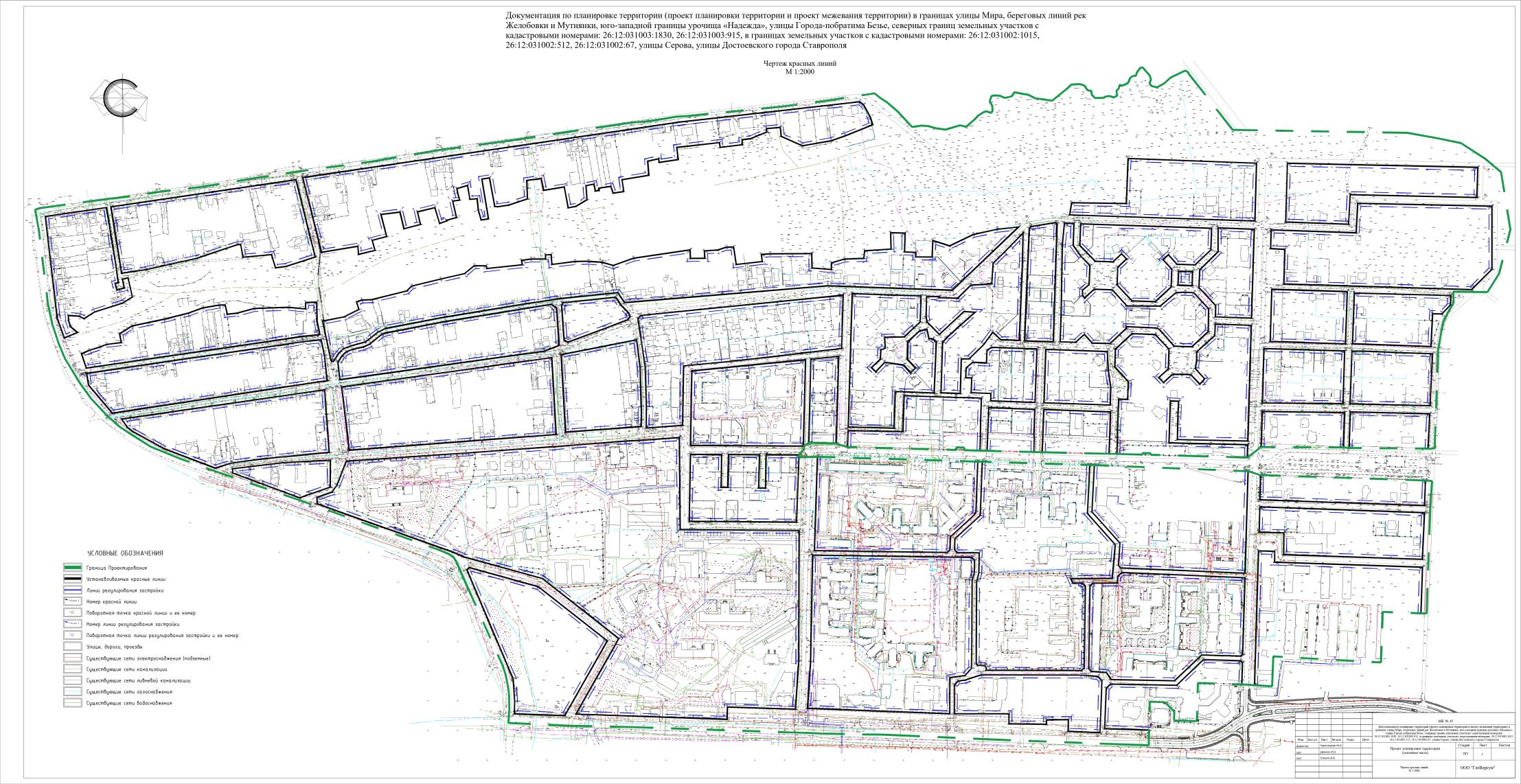 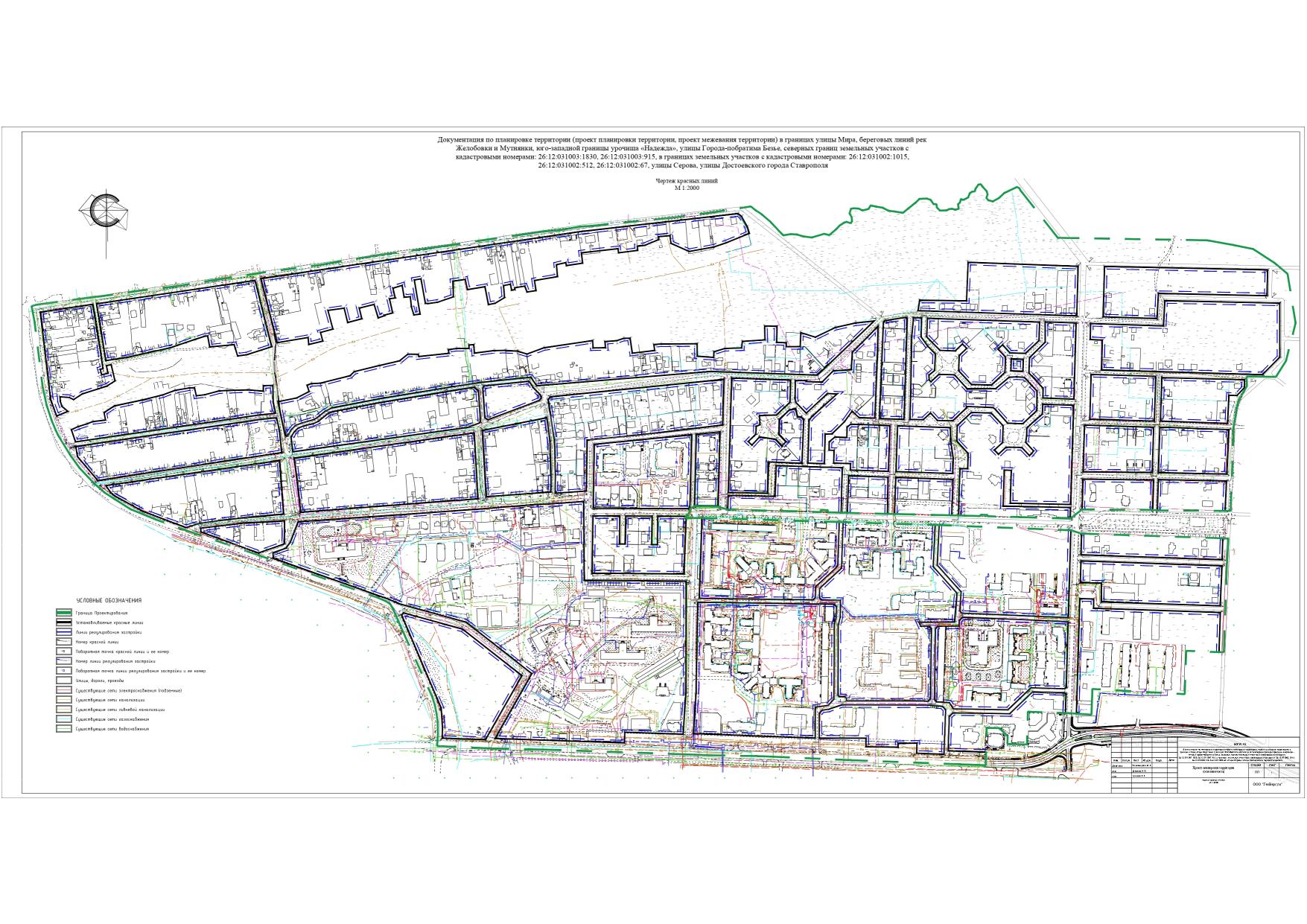 Приложение 8к документации по планировке территории (проекту планировки территории и проекту межевания территории) в границах улицы Мира, береговых линий рек Желобовки и Мутнянки, юго-западной границы урочища «Надежда», улицы Города-побратима Безье, северных границ земельных участков с кадастровыми номерами: 26:12:031003:1830, 26:12:031003:915, в границах земельных участков с кадастровыми номерами: 26:12:031002:1015, 26:12:031002:512, 26:12:031002:67, улицы Серова, улицы Достоевского города СтаврополяСХЕМАфункционального зонирования территории проектирования в границах проекта планировки территории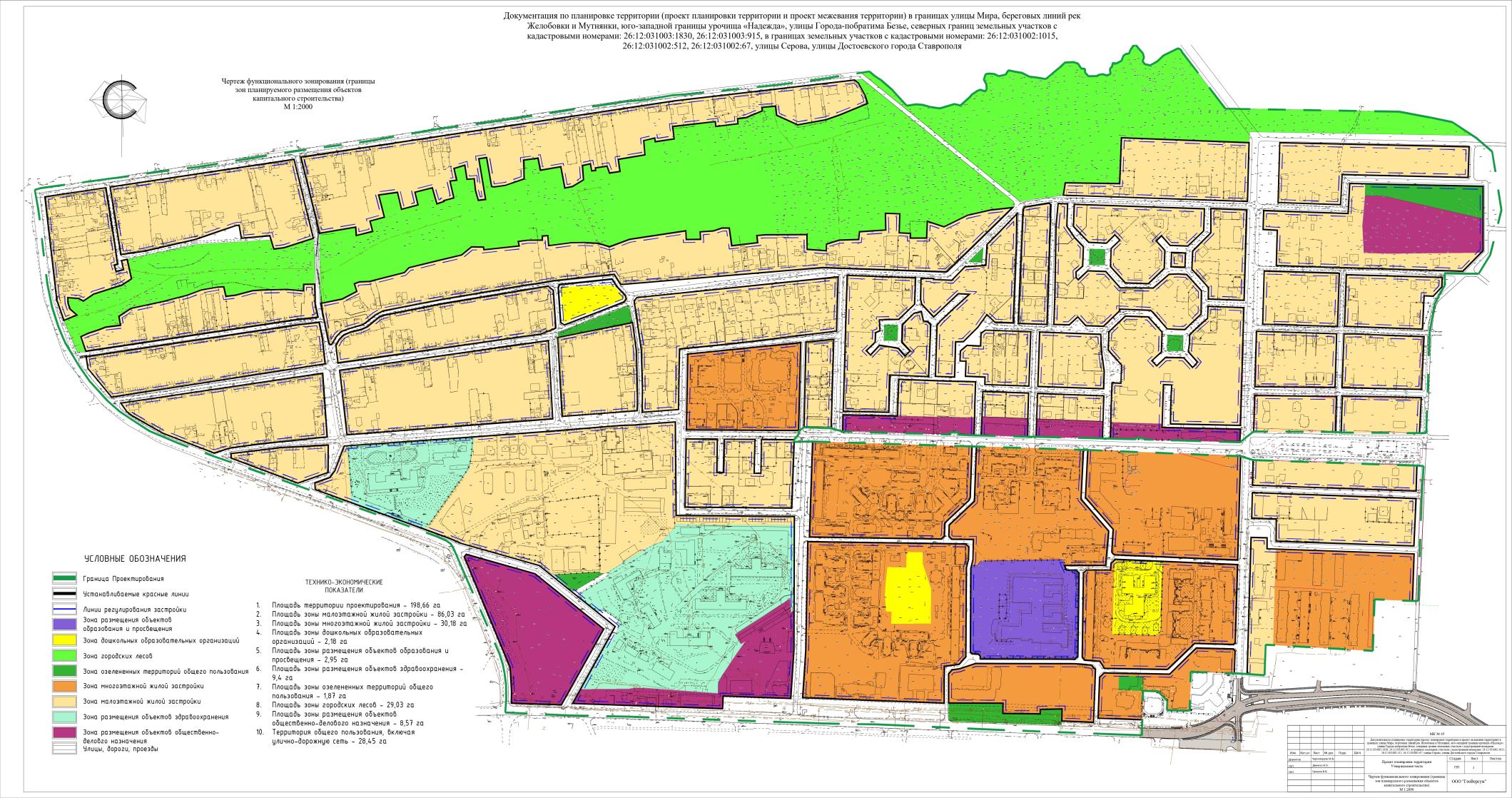 Приложение 9к документации по планировке территории (проекту планировки территории и проекту межевания территории) в границах улицы Мира, береговых линий рек Желобовки и Мутнянки, юго-западной границы урочища «Надежда», улицы Города-побратима Безье, северных границ земельных участков с кадастровыми номерами: 26:12:031003:1830, 26:12:031003:915, в границах земельных участков с кадастровыми номерами: 26:12:031002:1015, 26:12:031002:512, 26:12:031002:67, улицы Серова, улицы Достоевского города СтаврополяЧЕРТЕЖпроекта межевания территории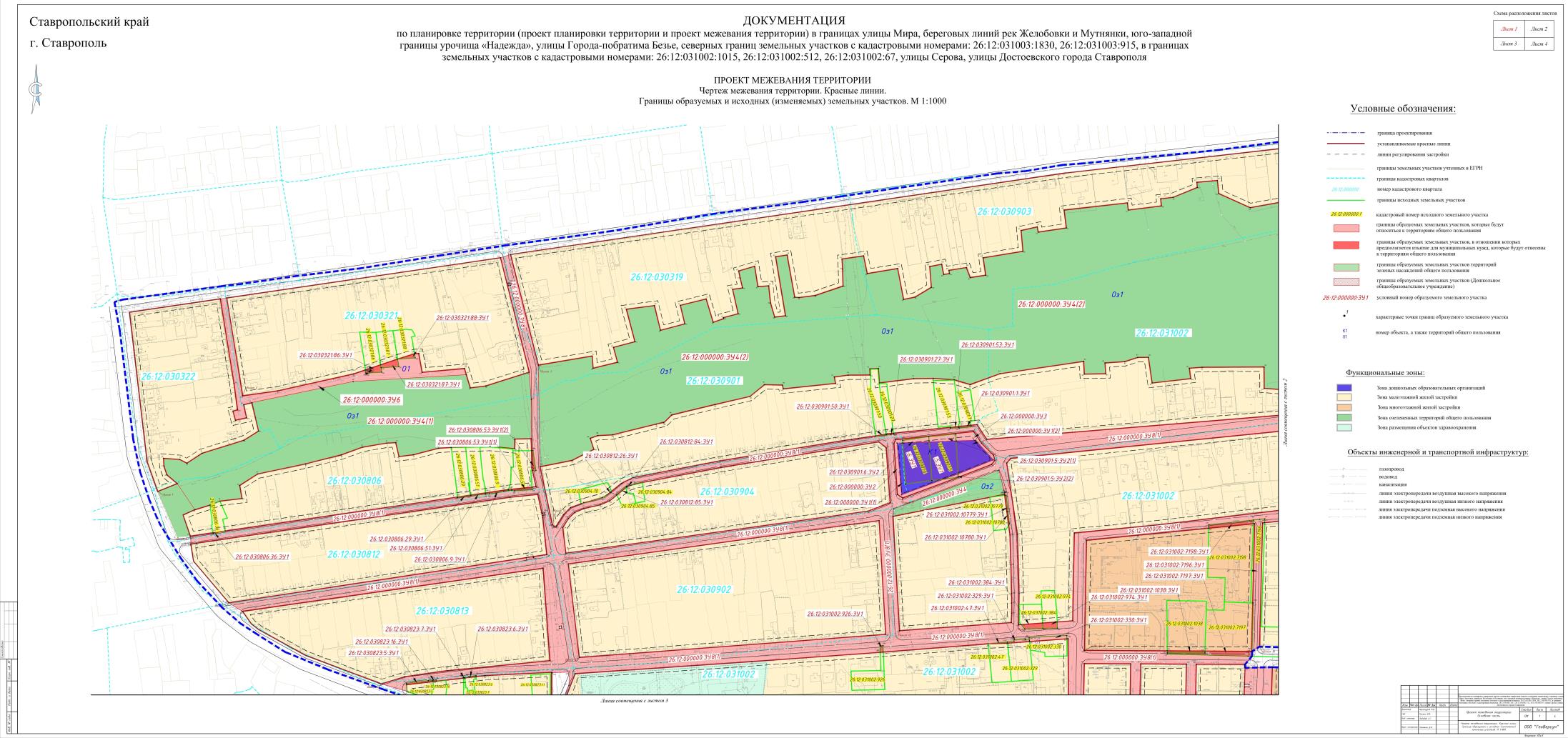 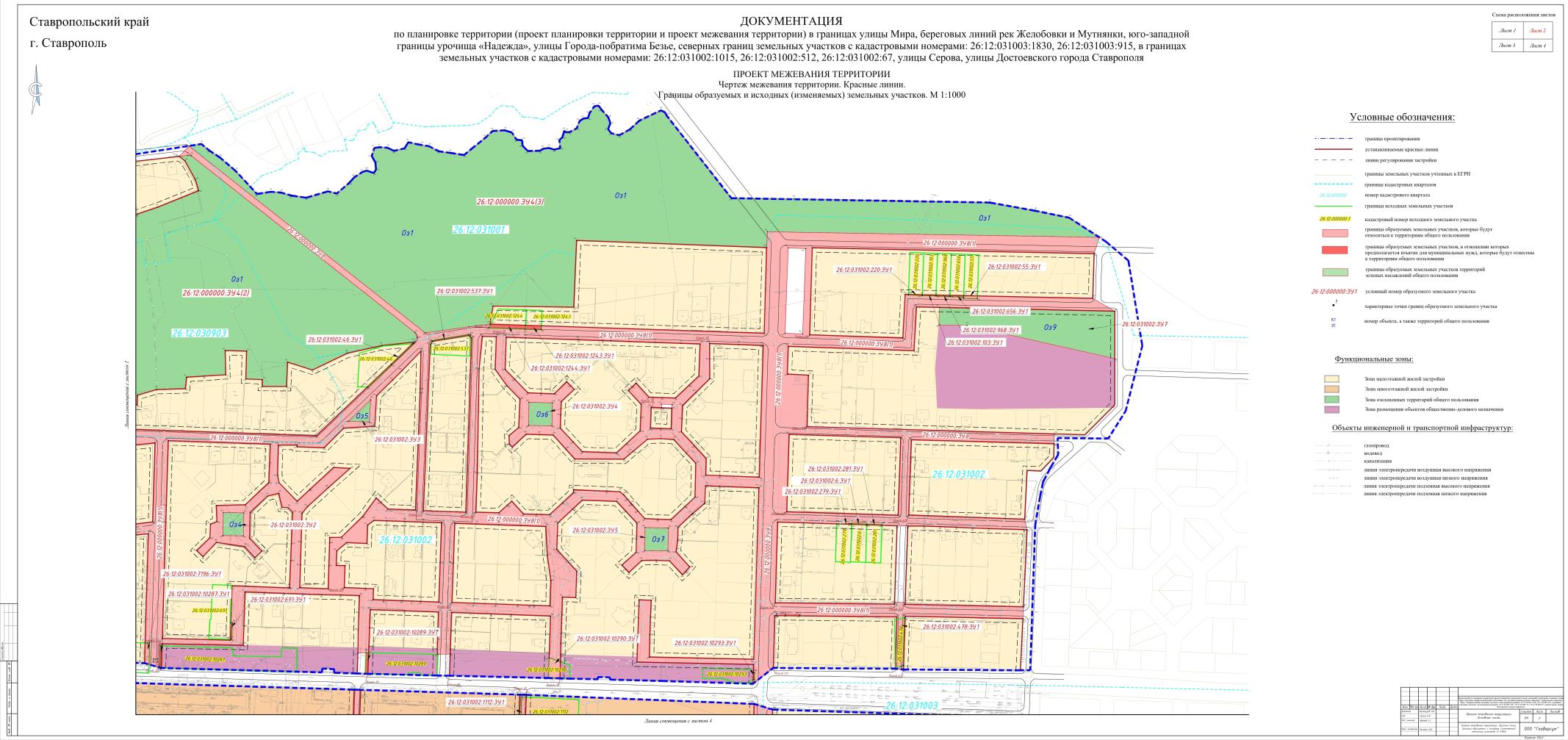 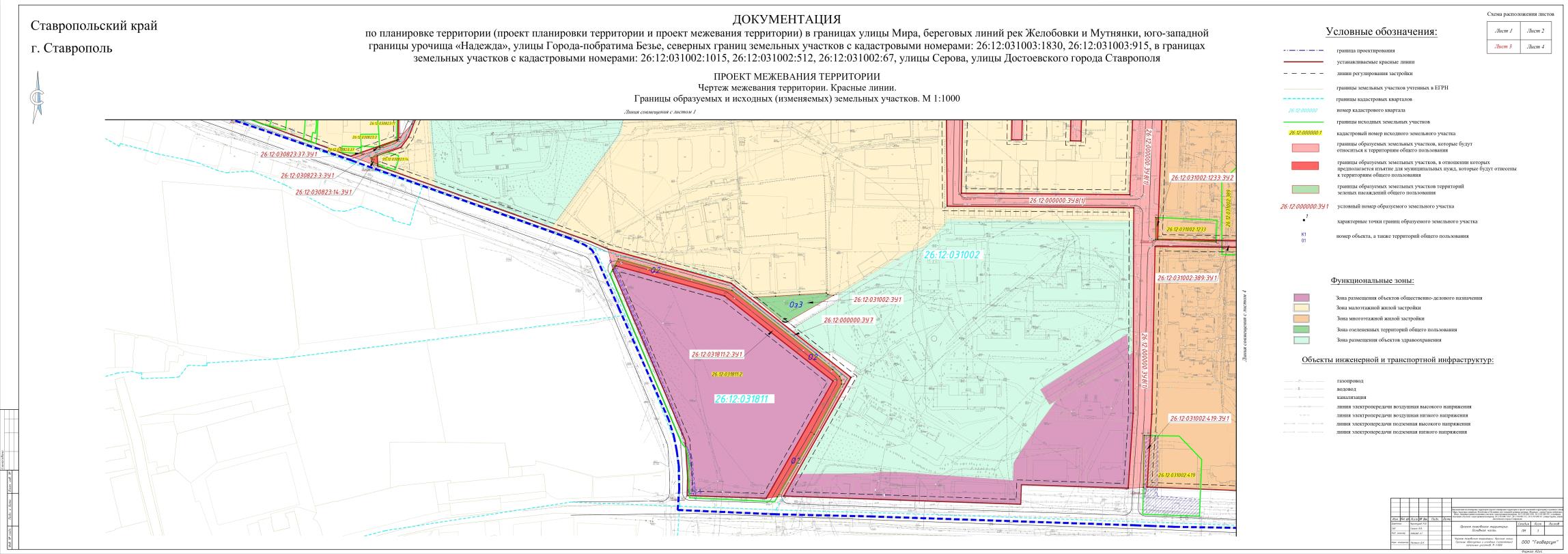 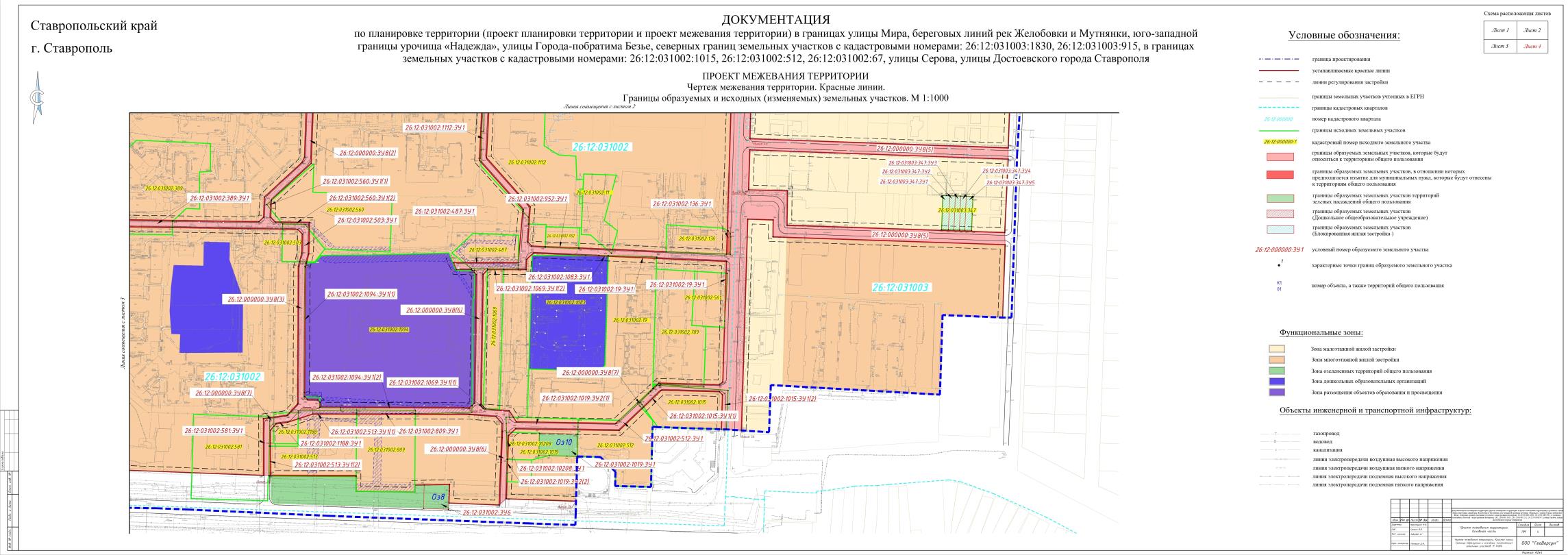 № п/пНаименованиеЕдиницы измеренияЗначение12341.Площадь территории проектирования в границах проекта планировки территориига198,662.Функциональные зоны:Функциональные зоны:Функциональные зоны:1)зона малоэтажной жилой застройки га86,032)зона многоэтажной жилой застройкига30,183)зона дошкольных образовательных организацийга2,184)зона размещения объектов образования и просвещенияга2,955)зона размещения объектов здравоохраненияга9,46)зона озелененных территорий общего пользованияга1,877)зона городских лесовга29,038)зона размещения объектов общественно-делового назначенияга8,579)территории общего пользования, включая улично-дорожную сетьга28,453.Население:Население:Население:1)общая численность населениячел.240142)обеспеченность населения жилым фондомкв. м/чел.2512343)плотность населения проектируемого жилого районачел./га1204.Культурно-бытовое обслуживание:Культурно-бытовое обслуживание:Культурно-бытовое обслуживание:1)существующее дошкольное образовательное учреждениемест2802)строящееся дошкольное образовательное учреждениемест 1603)планируемое к строительству дошкольное образовательное учреждениемест1204)существующая общеобразовательная организациямест9905.Транспорт:Транспорт:Транспорт:1)протяженность улично-дорожной сетикм202)плотность улично-дорожной сетикм/кв.км10,1№ п/пНомер исходного кадастрового квартала, кадастровый номер исходного земельного участкаПлощадь исходного земель-ного участка, кв.мКатегория земельВид разрешенного использования исходного земельного участкаУсловный номер образуемого земельного участкаПлощадь образуемого земельного участка, кв.мВид разрешенного использования образуемого земельного участка, код (числовое обозначение) вида разрешенного использования образуемого земельного участка123456781.26:12:000000———26:12:000000:ЗУ1(1)594,31дошкольное, начальное и среднее общее образование (3.5.1)1.26:12:000000———26:12:000000:ЗУ1(2)1036,42дошкольное, начальное и среднее общее образование (3.5.1)1.26:12:000000———26:12:000000:ЗУ11631дошкольное, начальное и среднее общее образование (3.5.1)2.26:12:000000———26:12:000000:ЗУ2500земельные участки (территории) общего пользования (12.0)3.26:12:000000———26:12:000000:ЗУ3526земельные участки (территории) общего пользования (12.0)4.26:12:000000———26:12:000000:ЗУ4(1)30014,49земельные участки (территории) общего пользования (12.0)4.26:12:000000———26:12:000000:ЗУ4(2)168524,04земельные участки (территории) общего пользования (12.0)4.26:12:000000———26:12:000000:ЗУ4(3)90485,16земельные участки (территории) общего пользования (12.0)4.26:12:000000———26:12:000000:ЗУ4289024земельные участки (территории) общего пользования (12.0)5.26:12:000000———26:12:000000:ЗУ52328земельные участки (территории) общего пользования (12.0)6.26:12:031002———26:12:031002:ЗУ11327земельные участки (территории) общего пользования (12.0)7.26:12:031002———26:12:031002:ЗУ2609земельные участки (территории) общего пользования (12.0)8.26:12:031002———26:12:031002:ЗУ3303земельные участки (территории) общего пользования (12.0)9.26:12:031002———26:12:031002:ЗУ4694земельные участки (территории) общего пользования (12.0)10.26:12:031002———26:12:031002:ЗУ5694земельные участки (территории) общего пользования (12.0)11.26:12:031002———26:12:031002:ЗУ6701земельные участки (территории) общего пользования (12.0)12.26:12:031002———26:12:031002:ЗУ76817земельные участки (территории) общего пользования (12.0)13.26:12:000000———26:12:000000:ЗУ63629земельные участки (территории) общего пользования (12.0)14.26:12:000000———26:12:000000:ЗУ72652земельные участки (территории) общего пользования (12.0)15.26:12:000000———26:12:000000:ЗУ8(1)167802,35земельные участки (территории) общего пользования (12.0)15.26:12:000000———26:12:000000:ЗУ8(2)2180,43земельные участки (территории) общего пользования (12.0)15.26:12:000000———26:12:000000:ЗУ8(3)1427,45земельные участки (территории) общего пользования (12.0)15.26:12:000000———26:12:000000:ЗУ8(4)187,7земельные участки (территории) общего пользования (12.0)15.26:12:000000———26:12:000000:ЗУ8(5)17446,88земельные участки (территории) общего пользования (12.0)15.26:12:000000———26:12:000000:ЗУ8(6)2218,94земельные участки (территории) общего пользования (12.0)15.26:12:000000———26:12:000000:ЗУ8(7)39,03земельные участки (территории) общего пользования (12.0)15.26:12:000000———26:12:000000:ЗУ8(8)73,2земельные участки (территории) общего пользования (12.0)15.26:12:000000———26:12:000000:ЗУ8191376земельные участки (территории) общего пользования (12.0)16.26:12:030901:61496земли населенных пунктовдля строительства индивидуального жилого дома26:12:030901:6:ЗУ11366дошкольное, начальное и среднее общее образование (3.5.1)16.26:12:030901:61496земли населенных пунктовдля строительства индивидуального жилого дома26:12:030901:6:ЗУ2130земельные участки (территории) общего пользования (12.0)17.26:12:030901:51521земли населенных пунктовдля строительства индивидуального жилого дома26:12:030901:5:ЗУ11280дошкольное, начальное и среднее общее образование (3.5.1)17.26:12:030901:51521земли населенных пунктовдля строительства индивидуального жилого дома26:12:030901:5:ЗУ2(1)211,88земельные участки (территории) общего пользования (12.0)17.26:12:030901:51521земли населенных пунктовдля строительства индивидуального жилого дома26:12:030901:5:ЗУ2(2)28,47земельные участки (территории) общего пользования (12.0)17.26:12:030901:51521земли населенных пунктовдля строительства индивидуального жилого дома26:12:030901:5:ЗУ2240земельные участки (территории) общего пользования (12.0)18.26:12:031002:3291160земли населенных пунктовпод производственной базой26:12:031002:329:ЗУ166земельные участки (территории) общего пользования (12.0)19.26:12:031002:330853,2земли населенных пунктовв целях индивидуальной жилой застройки26:12:031002:330:ЗУ1179земельные участки (территории) общего пользования (12.0)20.26:12:031002:71963513земли населенных пунктовна использование под объекты торгового назначения26:12:031002:7196:ЗУ1(1)1314,19земельные участки (территории) общего пользования (12.0)20.26:12:031002:71963513земли населенных пунктовна использование под объекты торгового назначения26:12:031002:7196:ЗУ1(2)122,42земельные участки (территории) общего пользования (12.0)20.26:12:031002:71963513земли населенных пунктовна использование под объекты торгового назначения26:12:031002:7196:ЗУ11437земельные участки (территории) общего пользования (12.0)21.26:12:031002:461565земли населенных пунктовпод жилую застройку индивидуальную26:12:031002:46:ЗУ154земельные участки (территории) общего пользования (12.0)22.26:12:031002:537868земли населенных пунктовдля использования в целях индивидуальной жилой застройки26:12:031002:537:ЗУ139земельные участки (территории) общего пользования (12.0)23.26:12:031002:102901283земли населенных пунктовземельные участки (территории) общего пользования (дороги общего пользования)26:12:031002:10290:ЗУ1277земельные участки (территории) общего пользования (12.0)24.26:12:031002:220760земли населенных пунктовдля проектирования и строительства индивидуального жилого дома26:12:031002:220:ЗУ113земельные участки (территории) общего пользования (12.0)25.26:12:031002:103761земли населенных пунктовдля продолжения строительства индивидуального жилого дома26:12:031002:103:ЗУ116земельные участки (территории) общего пользования (12.0)26.26:12:031002:55782земли населенных пунктовдля продолжения строительства индивидуального жилого дома26:12:031002:55:ЗУ148земельные участки (территории) общего пользования (12.0)27.26:12:031002:8168660земли населенных пунктовпод огород26:12:031002:8168:ЗУ118земельные участки (территории) общего пользования (12.0)28.26:12:031002:4461100земли населенных пунктовдля продолжения строительства индивидуальных жилых домов26:12:031002:446:ЗУ123земельные участки (территории) общего пользования (12.0)29.26:12:031002:3898455земли населенных пунктовпод жилую застройку26:12:031002:389:ЗУ1462земельные участки (территории) общего пользования (12.0)30.26:12:031002:4194942земли населенных пунктовдля завершения проектирования и строительства торгового комплекса26:12:031002:419:ЗУ1293земельные участки (территории) общего пользования (12.0)31.26:12:031002:5606969земли населенных пунктовпод жилую застройку многоэтажную26:12:031002:560:ЗУ1(1)22,65земельные участки (территории) общего пользования (12.0)31.26:12:031002:5606969земли населенных пунктовпод жилую застройку многоэтажную26:12:031002:560:ЗУ1(2)77,05земельные участки (территории) общего пользования (12.0)31.26:12:031002:5606969земли населенных пунктовпод жилую застройку многоэтажную26:12:031002:560:ЗУ1100земельные участки (территории) общего пользования (12.0)32.26:12:031002:5031470земли населенных пунктовдля проведения проектно-изыскательских работ для размещения многоэтажного жилого дома26:12:031002:503:ЗУ1416земельные участки (территории) общего пользования (12.0)33.26:12:031002:109429499земли населенных пунктовдошкольное, начальное и среднее общее образование (общеобразовательная школа)26:12:031002:1094:ЗУ1(1)69,25земельные участки (территории) общего пользования (12.0)33.26:12:031002:109429499земли населенных пунктовдошкольное, начальное и среднее общее образование (общеобразовательная школа)26:12:031002:1094:ЗУ1(2)654,8земельные участки (территории) общего пользования (12.0)33.26:12:031002:109429499земли населенных пунктовдошкольное, начальное и среднее общее образование (общеобразовательная школа)26:12:031002:1094:ЗУ1(3)2,38земельные участки (территории) общего пользования (12.0)33.26:12:031002:109429499земли населенных пунктовдошкольное, начальное и среднее общее образование (общеобразовательная школа)26:12:031002:1094:ЗУ1726земельные участки (территории) общего пользования (12.0)34.26:12:031002:5817380земли населенных пунктовдля продолжения строительства многоэтажного жилого дома со встроенно-пристроенными помещениями26:12:031002:581:ЗУ1388земельные участки (территории) общего пользования (12.0)35.26:12:031002:1188855земли населенных пунктовдля строительства офисного здания26:12:031002:1188:ЗУ1204земельные участки (территории) общего пользования (12.0)36.26:12:031002:5135423земли населенных пунктовпод жилую застройку многоэтажную26:12:031002:513:ЗУ1(1)286,78земельные участки (территории) общего пользования (12.0)36.26:12:031002:5135423земли населенных пунктовпод жилую застройку многоэтажную26:12:031002:513:ЗУ1(2)147,2земельные участки (территории) общего пользования (12.0)36.26:12:031002:5135423земли населенных пунктовпод жилую застройку многоэтажную26:12:031002:513:ЗУ1434земельные участки (территории) общего пользования (12.0)37.26:12:031002:8095479земли населенных пунктовпод многоквартирный жилой комплекс26:12:031002:809:ЗУ1273земельные участки (территории) общего пользования (12.0)38.26:12:031002:4872240земли населенных пунктовдля строительства 
6-этажного жилого дома с мансардным этажом и пристроенным 
2-этажным блоком гаражей и офисов26:12:031002:487:ЗУ1364земельные участки (территории) общего пользования (12.0)39.26:12:031002:10692639земли населенных пунктовпод многоквартирным жилым домом26:12:031002:1069:ЗУ1(1)14,63земельные участки (территории) общего пользования (12.0)39.26:12:031002:10692639земли населенных пунктовпод многоквартирным жилым домом26:12:031002:1069:ЗУ1(2)3,11земельные участки (территории) общего пользования (12.0)39.26:12:031002:10692639земли населенных пунктовпод многоквартирным жилым домом26:12:031002:1069:ЗУ118земельные участки (территории) общего пользования (12.0)40.26:12:031002:952792земли населенных пунктовдля продолжения строительства жилого дома квартирного типа от 4 до 9 этажей со встроенно-пристроенными помещениями26:12:031002:952:ЗУ125земельные участки (территории) общего пользования (12.0)41.26:12:031002:112248земли населенных пунктовдля продолжения проектирования и строительства многоквартирного жилого дома26:12:031002:11:ЗУ113земельные участки (территории) общего пользования (12.0)42.26:12:031002:5145811земли населенных пунктовдля продолжения строительства многоэтажного жилого дома со встроенно- пристроенными помещениями26:12:031002:514:ЗУ15земельные участки (территории) общего пользования (12.0)43.26:12:031002:10192883земли населенных пунктовдля продолжения строительства многоэтажного жилого дома со встроенными помещениями и магазином26:12:031002:1019:ЗУ1(1)652,38земельные участки (территории) общего пользования (12.0)43.26:12:031002:10192883земли населенных пунктовдля продолжения строительства многоэтажного жилого дома со встроенными помещениями и магазином26:12:031002:1019:ЗУ1(2)6,14земельные участки (территории) общего пользования (12.0)43.26:12:031002:10192883земли населенных пунктовдля продолжения строительства многоэтажного жилого дома со встроенными помещениями и магазином26:12:031002:1019:ЗУ1659земельные участки (территории) общего пользования (12.0)43.26:12:031002:10192883земли населенных пунктовдля продолжения строительства многоэтажного жилого дома со встроенными помещениями и магазином26:12:031002:1019:ЗУ2986земельные участки (территории) общего пользования (12.0)44.26:12:031002:10208995земли населенных пунктовмагазины, бытовое обслуживание (объекты торгового назначения, обслуживания населения)26:12:031002:10208:ЗУ153земельные участки (территории) общего пользования (12.0)45.26:12:031002:5124843земли населенных пунктовдля строительства 
10-12-этажного 
170-квартирного 
4-секционного жилого дома26:12:031002:512:ЗУ1579земельные участки (территории) общего пользования (12.0)46.26:12:031002:10153668земли населенных пунктовдля строительства жилого дома квартирного типа со встроенно - пристроенными помещениями26:12:031002:1015:ЗУ1661земельные участки (территории) общего пользования (12.0)47.26:12:031002:7895932земли населенных пунктовв целях многоэтажной жилой застройки26:12:031002:789:ЗУ1104земельные участки (территории) общего пользования (12.0)48.26:12:031002:10839987земли населенных пунктовпод дошкольным образовательным учреждением26:12:031002:1083:ЗУ110земельные участки (территории) общего пользования (12.0)49.26:12:031002:1912802земли населенных пунктовдля продолжения строительства жилых домов квартирного типа от 4 до 9 этажей со встроенно-пристроенными помещениями и объектами культурно-развлекательного и торгового назначения26:12:031002:19:ЗУ159земельные участки (территории) общего пользования (12.0)50.26:12:031002:5612030земли населенных пунктовдля продолжения строительства многоэтажного жилого дома со встроенно-пристроенными помещениями26:12:031002:561:ЗУ139земельные участки (территории) общего пользования (12.0)51.26:12:031002:111211013земли населенных пунктовдля продолжения строительства многоэтажного жилого дома26:12:031002:1112:ЗУ11004земельные участки (территории) общего пользования (12.0)52.26:12:030806:36480земли населенных пунктовИЖС26:12:030806:36:ЗУ17земельные участки (территории) общего пользования (12.0)53.26:12:031003:3471173земли населенных пунктовблокированная жилая застройка26:12:031003:347:ЗУ1269блокированная жилая застройка (2.3)53.26:12:031003:3471173земли населенных пунктовблокированная жилая застройка26:12:031003:347:ЗУ2214блокированная жилая застройка (2.3)53.26:12:031003:3471173земли населенных пунктовблокированная жилая застройка26:12:031003:347:ЗУ3213блокированная жилая застройка (2.3)53.26:12:031003:3471173земли населенных пунктовблокированная жилая застройка26:12:031003:347:ЗУ4213блокированная жилая застройка (2.3)53.26:12:031003:3471173земли населенных пунктовблокированная жилая застройка26:12:031003:347:ЗУ5264блокированная жилая застройка (2.3)№ п/пКадастровый номер исходного земельного участкаПлощадь исходного земельного участка, кв.мКатегория земельВид разрешенного использования исходного земельного участкаУсловный номер образуемого земельного участкаПлощадь образуемого земельного участка, кв.мВид разрешенного использования образуемого земельного участка, код (числовое обозначение) вида разрешенного использования образуемого земельного участка123456781.26:12:030321:86826земли населенных пунктовИЖС26:12:030321:86:ЗУ1109земельные участки (территории) общего пользования (12.0)2.26:12:030321:87804земли населенных пунктовИЖС26:12:030321:87:ЗУ1120земельные участки (территории) общего пользования (12.0)3.26:12:030321:88672земли населенных пунктовдля индивидуального жилищного строительства26:12:030321:88:ЗУ149земельные участки (территории) общего пользования (12.0)4.26:12:030806:29870,4земли населенных пунктовпод жилую застройку индивидуальную26:12:030806:29:ЗУ110земельные участки (территории) общего пользования (12.0)5.26:12:030806:51891земли населенных пунктовдля индивидуального жилищного строительства26:12:030806:51:ЗУ118земельные участки (территории) общего пользования (12.0)6.26:12:030806:91688земли населенных пунктовпод жилую застройку индивидуальную26:12:030806:9:ЗУ144земельные участки (территории) общего пользования (12.0)7.26:12:030806:531100земли населенных пунктовдля строительства индивидуального жилого дома26:12:030806:53:ЗУ1(1)61,19земельные участки (территории) общего пользования (12.0)7.26:12:030806:531100земли населенных пунктовдля строительства индивидуального жилого дома26:12:030806:53:ЗУ1(2)71,02земельные участки (территории) общего пользования (12.0)7.26:12:030806:531100земли населенных пунктовдля строительства индивидуального жилого дома26:12:030806:53:ЗУ1132земельные участки (территории) общего пользования (12.0)8.26:12:030904:10537земли населенных пунктовпод жилую застройку индивидуальную26:12:030904:10:ЗУ1(1)6,86земельные участки (территории) общего пользования (12.0)8.26:12:030904:10537земли населенных пунктовпод жилую застройку индивидуальную26:12:030904:10:ЗУ1(2)2,09земельные участки (территории) общего пользования (12.0)8.26:12:030904:10537земли населенных пунктовпод жилую застройку индивидуальную26:12:030904:10:ЗУ19земельные участки (территории) общего пользования (12.0)9.26:12:030904:85266земли населенных пунктовдля индивидуального жилищного строительства26:12:030904:85:ЗУ18земельные участки (территории) общего пользования (12.0)10.26:12:030904:84305,5земли населенных пунктовдля индивидуального жилищного строительства26:12:030904:84:ЗУ12земельные участки (территории) общего пользования (12.0)11.26:12:030823:5472земли населенных пунктовпод жилую застройку индивидуальную26:12:030823:5:ЗУ151земельные участки (территории) общего пользования (12.0)12.26:12:030823:16366земли населенных пунктовпод индивидуальное жилищное строительство26:12:030823:16:ЗУ16земельные участки (территории) общего пользования (12.0)13.26:12:030823:7324земли населенных пунктовпод жилую застройку индивидуальную26:12:030823:7:ЗУ11земельные участки (территории) общего пользования (12.0)14.26:12:030823:6247земли населенных пунктовпод жилую застройку индивидуальную26:12:030823:6:ЗУ111земельные участки (территории) общего пользования (12.0)15.26:12:030823:11976земли населенных пунктовИЖС26:12:030823:11:ЗУ121земельные участки (территории) общего пользования (12.0)16.26:12:030823:3264земли населенных пунктовпод жилую застройку индивидуальную 26:12:030823:3:ЗУ13земельные участки (территории) общего пользования (12.0)17.26:12:030823:37139земли населенных пунктовдля использования под огород без права капитального строительства26:12:030823:37:ЗУ12земельные участки (территории) общего пользования (12.0)18.26:12:030823:14356земли населенных пунктовпод нежилым зданием (литер А; станция технического обслуживания автомобилей и магазин)26:12:030823:14:ЗУ144земельные участки (территории) общего пользования (12.0)19.26:12:030901:50823земли населенных пунктовдля индивидуального жилищного строительства26:12:030901:50:ЗУ16земельные участки (территории) общего пользования (12.0)20.26:12:030901:27508земли населенных пунктовпод жилую застройку индивидуальную26:12:030901:27:ЗУ110земельные участки (территории) общего пользования (12.0)21.26:12:030901:531296земли населенных пунктовдля индивидуального жилищного строительства26:12:030901:53:ЗУ113земельные участки (территории) общего пользования (12.0)22.26:12:030901:1700земли населенных пунктовпод жилую застройку индивидуальную26:12:030901:1:ЗУ125земельные участки (территории) общего пользования (12.0)23.26:12:031002:10779350земли населенных пунктовусадебные и блокированные жилые дома, в том числе со встроенно-пристроенными помещениями обслуживания и приквартирными земельными участками26:12:031002:10779:ЗУ128земельные участки (территории) общего пользования (12.0)24.26:12:031002:10780350земли населенных пунктовусадебные и блокированные жилые дома, в том числе со встроенно-пристроенными помещениями обслуживания и приквартирными земельными участками26:12:031002:10780:ЗУ117земельные участки (территории) общего пользования (12.0)25.26:12:031002:926919земли населенных пунктовдля продолжения строительства офисных помещений26:12:031002:926:ЗУ126земельные участки (территории) общего пользования (12.0)26.26:12:031002:384700земли населенных пунктовза домовладением26:12:031002:384:ЗУ1130земельные участки (территории) общего пользования (12.0)27.26:12:031002:974701,21 земли населенных пунктовдля продолжения строительства индивидуального жилого дома26:12:031002:974:ЗУ1112земельные участки (территории) общего пользования (12.0)28.26:12:031002:6911427земли населенных пунктовИЖС26:12:031002:691:ЗУ133земельные участки (территории) общего пользования (12.0)29.26:12:031002:10382605земли населенных пунктовдля продолжения строительства многоэтажного жилого дома со встроенно-пристроенными помещениями26:12:031002:1038:ЗУ187земельные участки (территории) общего пользования (12.0)30.26:12:031002:71973146земли населенных пунктовв целях многоэтажной жилой застройки26:12:031002:7197:ЗУ1390земельные участки (территории) общего пользования (12.0)31.26:12:031002:71984000земли населенных пунктовв целях многоэтажной жилой застройки26:12:031002:7198:ЗУ1207земельные участки (территории) общего пользования (12.0)32.26:12:031002:102873474земли населенных пунктовдля использования под объектами торговли, бытового и сервисного обслуживания26:12:031002:10287:ЗУ148земельные участки (территории) общего пользования (12.0)33.26:12:031002:102891926земли населенных пунктовдля использования под объектами торговли, бытового и сервисного обслуживания26:12:031002:10289:ЗУ172земельные участки (территории) общего пользования (12.0)34.26:12:031002:10293776земли населенных пунктовдля использования под объектами торговли, бытового и сервисного обслуживания26:12:031002:10293:ЗУ112земельные участки (территории) общего пользования (12.0)35.26:12:031002:1244805земли населенных пунктовдля проектирования и строительства индивидуального жилого дома26:12:031002:1244:ЗУ1179земельные участки (территории) общего пользования (12.0)36.26:12:031002:1243395земли населенных пунктовдля проектирования и строительства индивидуального жилого дома26:12:031002:1243:ЗУ182земельные участки (территории) общего пользования (12.0)37.26:12:031002:968759земли населенных пунктовпод индивидуальное строительство жилого дома26:12:031002:968:ЗУ120земельные участки (территории) общего пользования (12.0)38.26:12:031002:656761земли населенных пунктовдля продолжения строительства индивидуального жилого дома26:12:031002:656:ЗУ124земельные участки (территории) общего пользования (12.0)39.26:12:031002:279740земли населенных пунктовдля продолжения строительства индивидуального жилого дома26:12:031002:279:ЗУ17земельные участки (территории) общего пользования (12.0)40.26:12:031002:6751земли населенных пунктовпод жилую застройку индивидуальную26:12:031002:6:ЗУ116земельные участки (территории) общего пользования (12.0)41.26:12:031002:281750земли населенных пунктовпод жилую застройку индивидуальную26:12:031002:281:ЗУ112земельные участки (территории) общего пользования (12.0)42.26:12:031002:4021242земли населенных пунктовпод жилую застройку индивидуальную26:12:031002:402:ЗУ139земельные участки (территории) общего пользования (12.0)43.26:12:031002:47985земли населенных пунктовпод жилую застройку индивидуальную26:12:031002:47:ЗУ115земельные участки (территории) общего пользования (12.0)44.26:12:031811:236204земли населенных пунктовдля использования под промышленными объектами (литер «А» - производственная база)26:12:031811:2:ЗУ13845земельные участки (территории) общего пользования (12.0)45.26:12:031002:12331538земли населенных пунктовпод многоквартирным многоэтажным 
(10 этажей) жилым домом26:12:031002:1233:ЗУ1127земельные участки (территории) общего пользования (12.0)46.26:12:031002:1361915земли населенных пунктовпод жилым домом квартирного типа 
(10 этажей)26:12:031002:136:ЗУ190земельные участки (территории) общего пользования (12.0)№ п/пНомер образуемого участка. Обозначение характерных точек границыКоординаты, мКоординаты, м№ п/пНомер образуемого участка. Обозначение характерных точек границыXY12341.26:12:000000:ЗУ126:12:000000:ЗУ126:12:000000:ЗУ11.1.26:12:000000:ЗУ1(1)26:12:000000:ЗУ1(1)26:12:000000:ЗУ1(1)1476566,341320878,412476566,551320885,173476519,491320888,344476523,611320918,065476525,401320933,026476507,211320883,681476566,341320878,411.2.26:12:000000:ЗУ1(2)26:12:000000:ЗУ1(2)26:12:000000:ЗУ1(2)7476568,771320945,828476569,561320968,129476546,951320988,1310476530,961320947,977476568,771320945,822.26:12:000000:ЗУ226:12:000000:ЗУ226:12:000000:ЗУ211476565,631320875,0412476570,181320876,8613476571,011320884,8514476569,381320884,982476566,551320885,171476566,341320878,416476507,211320883,685476525,401320933,0215476527,231320948,1816476503,741320885,1217476507,641320879,0411476565,631320875,043.26:12:000000:ЗУ326:12:000000:ЗУ326:12:000000:ЗУ314476569,381320884,9813476571,011320884,8518476579,421320965,7619476566,221320974,6620476552,491320988,2821476546,521320989,9022476541,841320985,9715476527,231320948,1810476530,961320947,979476546,951320988,138476569,561320968,127476568,771320945,8223476576,681320945,3724476573,491320914,6914476569,381320884,984.26:12:000000:ЗУ426:12:000000:ЗУ426:12:000000:ЗУ44.126:12:000000:ЗУ4(1)26:12:000000:ЗУ4(1)26:12:000000:ЗУ4(1)25476520,101320060,1626476530,081320048,4027476540,001320045,0928476548,831320044,5829476547,571320062,8130476543,331320071,1531476554,671320088,5232476569,461320135,8633476579,981320152,5534476612,291320145,0235476636,311320260,1036476644,231320388,8237476629,151320393,3738476631,371320410,8939476645,091320453,9940476647,101320460,2641476616,061320462,6642476571,201320462,6643476570,801320443,8544476559,891320443,6745476562,511320415,8046476561,201320371,6747476560,431320357,2548476552,851320328,5549476550,921320312,2750476566,771320308,6351476566,211320298,2952476561,531320270,6953476552,691320246,5054476542,491320205,9355476531,021320151,5456476517,931320131,1257476503,101320133,9058476500,081320108,6459476495,541320097,3160476490,311320080,2725476520,101320060,164.2.26:12:000000:ЗУ4(2)26:12:000000:ЗУ4(2)26:12:000000:ЗУ4(2)61476655,161320470,7862476665,361320531,9463476651,591320533,0264476658,301320560,7365476675,311320556,1766476681,841320580,5667476718,741320570,8468476722,931320602,7569476694,781320609,5970476702,101320637,3371476723,221320632,2572476730,441320661,5373476703,861320669,5174476708,041320681,4975476709,251320681,1776476713,611320697,9577476741,481320691,6578476743,041320702,9979476754,381320700,1680476762,321320698,5381476767,741320716,6682476744,521320720,4783476745,471320732,6484476725,911320734,7385476709,781320739,4886476711,281320751,7987476778,521320740,5088476780,551320753,6189476732,491320762,1890476732,051320767,0691476734,491320785,5392476745,191320817,1993476764,561320816,6894476776,051320816,0695476779,531320840,5696476759,461320844,6797476765,181320879,3198476730,001320886,0199476732,571320899,03100476743,741320917,63101476767,421320915,78102476770,041320929,36103476758,381320931,55104476759,331320938,12105476763,121320937,66106476766,261320957,46107476754,811320961,71108476757,581320979,48109476777,351320976,52110476784,841321021,71111476808,491321019,68112476812,551321037,99113476806,641321039,10114476811,441321071,11115476831,801321068,58116476839,931321140,55117476831,801321141,66118476836,491321179,12119476844,621321178,38120476846,291321192,43121476857,561321220,00122476863,471321219,45123476865,471321242,76124476850,511321244,43125476834,431321280,14126476843,091321328,31127476851,031321351,80128476869,811321398,47129476882,561321394,58130476903,631321382,93131476908,801321376,45132476909,831321386,01133476909,701321389,96134476708,831321644,20135476703,001321647,03136476697,861321643,74137476693,761321606,74138476685,091321567,68139476665,991321527,87140476675,011321499,58141476647,271321498,38142476647,381321471,01143476655,041321471,01144476655,891321452,10145476687,431321452,95146476688,111321428,58147476660,641321429,21148476658,981321404,63149476657,811321384,73150476644,851321383,38151476643,791321350,68152476637,341321328,90153476626,221321328,59154476628,681321296,04155476652,741321295,93156476652,651321225,33157476651,581321210,96158476639,711321212,46159476634,681321168,56160476664,011321164,37161476663,791321152,16162476659,101321137,68163476657,541321114,98164476645,211321115,83165476644,931321091,52166476659,301321090,86167476645,301320995,70168476632,901320961,71169476638,481320943,53170476640,011320919,77171476639,681320897,40172476634,741320858,50173476651,291320857,29174476650,741320847,73175476643,851320847,85176476643,741320822,99177476641,561320807,22178476634,231320808,64179476627,981320749,25180476632,351320748,26181476632,781320727,97182476619,371320711,36183476610,181320671,39184476598,311320622,34185476589,301320613,32186476587,551320604,63187476575,541320554,97188476574,771320538,25189476571,761320529,74190476559,071320533,83191476546,491320508,97192476539,311320472,7461476655,161320470,784.3.26:12:000000:ЗУ4(3)26:12:000000:ЗУ4(3)26:12:000000:ЗУ4(3)193476920,531321387,55194476922,871321401,56195476915,341321410,78196476907,831321422,28197476892,521321440,21198476866,121321464,82199476868,591321480,91200476867,581321492,33201476864,261321503,96202476861,801321520,87203476869,061321545,56204476866,571321555,50205476878,631321569,62206476885,191321575,72207476891,121321584,78208476892,611321589,43209476889,911321597,68210476893,921321600,20211476901,711321599,53212476909,281321595,28213476918,351321598,21214476919,221321603,70215476918,621321613,21216476915,071321620,61217476917,861321632,43218476924,831321636,85219476921,531321652,00220476920,301321660,52221476914,451321671,95222476912,821321684,20223476910,361321700,27224476930,481321725,11225476937,681321732,69226476938,371321746,63227476935,881321754,66228476927,691321759,98229476927,081321766,32230476920,971321766,76231476914,891321772,70232476915,161321786,43233476917,491321790,43234476918,361321796,56235476916,491321802,90236476918,211321809,65237476927,271321808,56238476930,651321812,14239476937,831321814,22240476936,151321816,13241476936,381321820,35242476940,631321828,36243476949,071321831,70244476951,831321835,92245476952,491321841,41246476957,761321842,86247476965,791321848,53248476966,451321853,18249476961,831321856,57250476953,011321864,43251476946,491321866,56252476939,731321864,06253476935,111321867,67254476932,831321876,76255476939,421321888,77256476949,371321899,50257476961,071321924,16258476955,141321930,94259476861,271322004,26260476860,671322075,40261476856,331322298,25262476846,981322349,73263476839,111322388,29264476816,851322422,49265476823,161322045,25266476805,151322044,33267476813,281321828,23268476737,401321825,07269476738,701321733,09270476718,211321729,86271476715,111321705,77272476708,361321656,09193476920,531321387,555.26:12:000000:ЗУ526:12:000000:ЗУ526:12:000000:ЗУ5273476482,781320874,01274476507,801321000,90275476509,581321000,67276476535,421320994,54277476491,351320874,88273476482,781320874,016.26:12:031002:ЗУ126:12:031002:ЗУ126:12:031002:ЗУ1278476092,751320952,39279476064,651320903,38280476064,151320902,26281476064,031320901,71282476063,951320901,11283476063,961320900,53284476064,031320899,82285476064,231320899,15286476064,501320898,51287476065,001320897,72288476090,511320867,09289476091,931320890,05290476093,531320915,90291476095,311320944,69292476093,571320946,31278476092,751320952,397.26:12:031002:ЗУ226:12:031002:ЗУ226:12:031002:ЗУ2293476504,151321426,50294476503,541321449,70295476477,521321449,23296476477,791321425,95293476504,151321426,508.26:12:031002:ЗУ326:12:031002:ЗУ326:12:031002:ЗУ3297476632,201321594,09298476607,731321568,69299476606,831321592,56297476632,201321594,099.26:12:031002:ЗУ426:12:031002:ЗУ426:12:031002:ЗУ4300476629,291321774,12301476628,671321800,58302476602,651321800,12303476602,931321773,57300476629,291321774,1210.26:12:031002:ЗУ526:12:031002:ЗУ526:12:031002:ЗУ5304476487,041321906,10305476486,421321932,56306476460,401321932,10307476460,681321905,55304476487,041321906,1011.26:12:031002:ЗУ626:12:031002:ЗУ626:12:031002:ЗУ6308475867,921321700,47309475842,791321700,05310475841,811321726,63311475848,591321727,20312475861,591321727,54313475868,451321727,72308475867,921321700,4712.26:12:031002:ЗУ726:12:031002:ЗУ726:12:031002:ЗУ7314476737,211322240,75315476732,851322440,29316476679,091322440,29317476716,701322272,12318476717,231322240,20314476737,211322240,7513.26:12:000000:ЗУ626:12:000000:ЗУ626:12:000000:ЗУ6319476634,281320124,65320476604,101320128,75321476602,731320123,55322476592,221320126,29323476594,951320138,87324476609,971320135,7334476612,291320145,0235476636,311320260,1036476644,231320388,82325476651,211320386,71326476646,901320338,54327476668,431320334,74328476668,131320330,07329476663,281320330,77330476661,971320310,64331476653,381320312,05332476652,221320291,86333476646,991320292,63334476646,001320276,04335476646,121320276,00336476645,151320276,25337476644,901320275,28338476645,871320275,03339476645,841320274,52340476649,621320274,11341476645,051320260,59342476625,721320174,37343476620,041320134,46344476731,671320116,49345476730,581320109,07319476634,281320124,6514.26:12:000000:ЗУ726:12:000000:ЗУ726:12:000000:ЗУ7346476142,381320710,52347476120,501320715,50348476131,961320721,57349476098,091320843,45350476013,291320951,43351476005,731320958,85352476001,501320960,71353475997,621320960,91354475943,881320931,57355475876,701320892,09356475877,571320898,98357476004,831320971,11358476105,821320842,51346476142,381320710,5215.26:12:000000:ЗУ826:12:000000:ЗУ826:12:000000:ЗУ815.1.26:12:000000:ЗУ8(1)26:12:000000:ЗУ8(1)26:12:000000:ЗУ8(1)359476291,841320292,18360476300,041320318,72361476306,841320367,68362476318,321320483,86363476423,681320476,13364476374,501320134,35365476384,281320118,82366476435,641320456,92367476433,841320457,30368476435,661320465,21369476436,881320465,04370476439,181320480,28371476481,031320475,78372476507,751320470,13373476504,481320438,49374476452,261320082,03375476451,251320075,62376476457,361320075,45377476460,251320075,00378476464,051320100,85379476463,111320101,05380476466,271320114,59381476495,971320319,14382476504,731320378,62383476504,051320378,70384476506,381320393,96385476507,971320410,48386476508,381320415,00387476509,281320422,64388476511,211320431,35389476512,411320440,35390476511,801320443,40391476513,091320463,69392476516,031320463,48393476516,581320468,08394476535,131320464,12395476535,171320468,11396476557,641320464,62397476557,641320462,8842476571,201320462,6641476616,061320462,6640476647,101320460,26398476777,461320427,75399476781,171320439,2061476655,161320470,78192476539,311320472,74400476473,191320486,68401476471,361320488,51402476471,401320491,08403476484,651320499,40404476492,771320507,37405476497,131320519,24406476503,981320543,30407476507,171320548,75408476509,771320553,19409476510,871320553,46410476520,281320565,19411476526,941320578,43412476545,931320677,25413476569,321320819,16414476570,401320826,97415476571,491320834,81416476574,401320854,20417476575,511320866,38418476576,041320871,56419476576,331320874,83420476577,501320874,68421476584,201320939,14422476583,881320939,18423476583,001320939,28424476583,861320948,97425476583,301320949,04426476585,001320962,83427476586,641320962,59428476587,351320969,51429476570,521320980,64430476598,681321322,73431476591,321321532,19432476646,631321590,06433476646,611321590,93434476672,061321617,79435476696,131321643,21436476696,011321641,79136476697,861321643,74135476703,001321647,03134476708,831321644,20133476909,701321389,96132476909,831321386,01131476908,801321376,45193476920,531321387,55272476708,361321656,09271476715,111321705,77270476718,211321729,86437476718,171321730,76438476713,841321728,61439476712,401321769,78440476711,761321788,11441476716,261321788,27442476707,751322041,53266476805,151322044,33265476823,161322045,25264476816,851322422,49443476798,201322416,65444476805,021322096,23445476706,021322093,25446476702,461322199,16447476752,071322201,91448476751,991322205,61449476751,241322205,59450476750,721322221,25451476750,161322236,94452476749,531322252,60453476749,001322268,27454476747,501322268,21455476747,251322283,91456476750,291322284,02457476747,411322415,13315476732,851322440,29314476737,211322240,75458476737,791322214,64459476688,031322211,89460476692,831322068,85461476661,421322067,90462476660,111322091,93463476601,741322090,19464476593,311322371,45465476582,321322371,19466476586,661322208,87467476566,701322208,18468476544,711322207,42469476524,591322206,70470476501,251322205,86471476500,461322227,86472476499,691322249,82473476498,911322271,82474476498,121322293,78475476497,341322315,79476476496,561322337,74477476484,471322340,40478476484,571322336,96479476485,841322296,65480476486,421322278,46481476487,291322259,94482476488,061322241,46483476488,681322223,34484476488,761322204,90485476488,951322192,69486476489,601322175,37487476490,241322175,38488476490,951322158,15489476491,671322140,91490476491,491322138,12491476491,111322126,24492476491,081322125,31493476491,031322123,90494476491,791322096,84495476492,091322086,29496476493,261322056,85497476401,511322054,10498476399,991322189,55499476402,021322189,79500476402,241322189,80501476401,801322201,81502476399,831322201,75503476396,931322336,34504476383,441322335,71505476386,31322201,95506476384,311322201,88507476384,331322201,19508476330,371322199,28509476330,341322200,04510476325,681322199,88511476326,601322190,58512476385,421322192,37513476386,651322082,01514476387,821322082,04515476388,491322065,76516476388,931322055,38517476387,021322055,33518476387,011322053,66519476327,481322051,88520476309,471322028,83521476314,181322028,98522476314,171322030,51523476322,321322030,64524476322,331322029,21525476331,351322029,48526476334,161321896,90527476342,931321897,20528476363,921321897,92529476384,41321898,60530476397,391321899,05531476404,911321899,31532476404,311321913,09533476384,921321912,20534476365,151321911,53535476339,861321911,02536476338,691321965,45537476338,331321984,63538476337,391322027,62539476337,351322029,66540476532,211322035,51541476532,291322033,39542476534,111321990,84543476534,431321976,36544476534,481321974,84545476515,971321974,12546476514,521321973,97547476513,691321972,98548476502,961321960,20549476502,021321959,10550476487,381321943,58551476472,501321943,16552476462,891321941,83553476459,401321941,33554476442,261321956,80555476436,701321952,14556476433,391321948,57557476449,161321933,88558476449,691321918,88559476449,531321902,46560476435,941321887,79561476439,891321884,06562476444,371321879,64563476458,761321895,91564476474,011321896,22565476491,981321896,85566476505,861321883,94567476516,851321873,74568476518,221321834,77569476507,991321823,80570476492,181321806,83571476477,221321806,27572476462,211321805,77573476447,421321819,20574476437,371321828,37575476407,391321827,34576476407,911321812,18577476387,431321811,50578476366,941321810,80579476355,011321810,28580476342,661321810,19581476334,401321809,91582476339,051321796,89583476344,451321797,09584476365,431321797,84585476386,451321798,55586476388,041321753,61587476388,821321731,12588476390,421321686,16589476369,431321685,40590476348,441321684,68591476343,311321684,50592476342,951321670,18593476348,971321669,69594476369,971321670,41595476390,951321671,18596476392,321321632,45597476393,691321593,71598476372,711321592,95599476351,711321592,21600476344,761321591,80601476344,821321588,85602476344,451321579,58603476371,051321579,91604476390,331321580,59605476409,611321581,27606476410,361321559,77607476410,671321538,27608476411,441321516,81609476412,201321495,31610476412,971321473,33611476413,771321451,34612476375,191321449,95613476355,651321449,26614476353,161321449,16615476354,961321356,93616476352,531321356,85617476352,591321354,78618476327,381321354,40619476331,381321342,03620476355,651321342,51621476355,711321340,30622476355,791321337,44623476479,901321341,18624476475,511321296,57625476479,901321296,69626476479,271321290,82627476478,511321283,86628476473,151321233,07629476470,811321233,01630476469,241321232,94631476461,371321152,53632476455,561321093,98633476330,031321091,75634476329,491321185,85635476327,381321185,87636476325,881321185,90637476323,291321282,12638476313,931321274,23639476314,261321218,84640476258,251321217,83641476258,491321206,53642476314,331321207,68643476314,651321155,65644476259,541321154,38645476259,541321143,55646476314,721321144,19647476315,041321091,48648476202,301321089,48649476200,751321270,22650476310,181321274,30651476310,871321305,43652476176,181321300,79653476176,301321297,96654476152,801321297,84655476149,961321362,75656476151,911321362,85657476151,821321368,96658476144,321321368,98659476145,331321297,30660475965,221321293,84661475942,411321292,29662475942,541321285,61663475887,001321284,65664475885,981321268,43665475966,091321273,86666476186,791321274,45667476188,431321074,29668476343,271321073,10669476343,181321071,68670476347,001321071,62671476344,611321028,74672476342,911321028,90673476342,511321024,21674476343,211321024,13675476341,941321011,48676476340,401321011,66677476339,641321004,06678476337,471320982,15679476328,041320862,96680476335,461320862,66681476335,321320859,17682476327,791320859,46683476317,211320713,40684476303,471320512,55685476262,501320496,55686476251,461320488,30687476242,421320462,95688476240,191320456,24689476235,911320456,75690476233,531320463,34691476231,611320463,42692476241,971320434,10693476245,031320442,94694476244,891320445,70695476246,001320445,70696476251,531320461,64697476251,211320465,46698476258,741320484,04699476259,311320484,05700476259,771320485,34701476305,091320485,63702476301,301320409,96703476300,141320399,98704476301,251320399,83705476300,141320391,87706476299,661320391,95707476299,221320386,89708476299,061320385,39709476298,431320385,42710476294,831320354,70711476296,281320354,43712476295,821320350,69713476296,021320350,66714476295,311320345,70715476295,501320345,52716476292,541320320,73717476290,841320320,84718476283,441320321,32359476291,841320292,18719476469,961320498,45720476480,271320504,92721476487,061320512,01722476491,651320522,46723476495,911320541,29724476500,411320551,63725476507,111320559,96726476507,411320559,82727476517,101320571,06728476518,131320576,01729476519,641320580,20730476538,551320678,57731476567,691320857,88732476560,921320866,34733476498,281320870,66734476488,671320845,33735476440,841320501,96719476469,961320498,45736476428,611320504,79737476472,931320821,34738476473,351320824,56739476474,051320829,75740476474,141320830,48741476477,891320858,24742476348,291320865,56743476326,081320574,68744476321,941320517,27736476428,611320504,79273476482,781320874,01277476491,351320874,88276476535,421320994,54745476511,081321000,59746476511,161321002,08747476509,661321002,17275476509,581321000,67274476507,801321000,90748476506,711321001,06749476506,901321002,67750476488,191321004,81751476474,291321006,40752476472,761321005,52753476461,511321007,02754476427,501321008,00755476394,871321008,88756476383,981321008,65757476372,271321008,99758476361,651321008,54759476352,441320881,35273476482,781320874,01760476543,521321003,23761476548,901321007,95762476583,131321348,79763476493,381321346,09764476473,241321176,56765476463,831321080,12766476363,701321078,35767476362,431321060,67768476355,281321060,91769476354,901321044,40770476354,421321023,78771476359,461321019,75772476359,261321017,02773476395,001321017,38774476462,201321015,51760476543,521321003,23775476360,961321357,11776476493,021321361,08777476512,091321361,65778476585,721321363,87779476581,651321479,85780476537,911321478,19781476512,831321451,43782476512,061321418,53783476493,811321419,37784476490,821321411,94785476475,361321411,24786476460,931321396,22787476453,951321403,40788476470,061321418,75789476465,351321450,77790476452,571321462,26791476460,271321470,30792476474,791321456,41793476504,131321457,09794476522,841321477,04795476525,781321489,51796476509,961321493,26797476509,441321500,28798476504,241321505,35799476468,551321504,22800476449,121321503,39801476418,701321502,10802476418,731321501,30803476420,281321451,92804476420,761321436,50805476378,671321435,07806476378,591321436,99807476359,981321436,11808476360,011321434,48809476359,011321434,43775476360,961321357,11810476580,671321489,02811476580,581321510,37812476578,771321510,31813476577,671321541,13814476599,881321563,42815476602,141321598,71816476636,761321600,76817476654,741321619,13818476665,191321629,41819476687,491321651,31820476644,511321650,34821476639,771321650,29822476506,951321644,97823476507,031321642,76824476508,041321613,78825476515,881321605,45826476520,651321600,35827476499,561321585,03828476475,921321560,66829476475,611321547,54830476469,391321547,43831476443,401321546,52832476417,421321545,85833476418,591321513,38834476444,561321514,06835476470,531321514,98836476503,281321516,03837476510,641321522,21838476532,181321545,74839476554,321321570,69840476555,281321551,97841476530,691321525,02842476516,791321510,40843476537,971321489,84844476546,331321488,25810476580,671321489,02845476695,081321661,87846476696,411321663,05847476699,151321663,15848476706,041321707,44849476703,651321707,36850476702,511321708,66851476504,461321702,31852476506,071321653,94845476695,081321661,87853476504,491321713,69854476549,471321715,31855476667,481321717,42856476704,401321721,05857476703,801321737,02858476666,811321735,69859476648,401321748,83860476632,911321763,98861476600,621321762,42862476591,381321751,36863476581,961321751,72864476578,341321755,10865476593,041321770,87866476592,501321785,88867476592,111321801,59868476575,931321815,98869476564,911321826,13870476564,681321881,99871476570,351321888,73872476572,781321891,49873476573,961321892,95874476587,341321908,85875476588,011321923,86876476587,061321938,79877476571,341321953,05878476560,151321963,69879476521,731321962,96880476510,961321951,76881476496,041321935,52882476496,421321920,59883476497,131321905,62884476505,631321897,70885476513,031321890,83886476514,391321889,81887476518,961321886,05888476524,301321881,74889476527,721321877,32890476528,511321862,68891476529,941321824,84892476526,741321824,72893476515,151321812,27894476501,521321797,65895476502,051321782,67896476502,361321767,84897476517,011321754,47898476512,341321749,31899476503,721321739,83853476504,491321713,69900476639,231321803,00901476638,931321802,69902476639,531321787,89903476640,101321772,90904476655,541321757,83905476666,681321746,95906476703,161321748,26907476702,611321770,24908476700,711321829,26909476700,651321830,96910476699,801321856,94911476699,741321858,48912476699,421321867,39913476698,551321888,17914476697,451321917,61915476696,351321947,12916476695,581321968,62917476659,111321967,33918476648,721321956,23919476634,151321940,59920476634,621321925,57921476634,941321915,20922476635,091321910,28923476651,091321895,87924476646,991321891,48925476642,681321886,96926476626,931321901,67927476611,931321901,13928476596,921321900,61929476582,231321884,82930476571,871321873,69931476573,251321834,71932476584,371321824,35933476600,141321809,64934476615,161321810,16935476630,161321810,74936476643,991321825,57937476648,381321821,54938476652,671321817,11900476639,231321803,00939476600,051321912,22940476623,571321913,06941476623,151321924,80942476627,171321924,66943476626,841321936,92944476622,731321936,55945476599,251321935,71946476599,661321923,97947476600,081321912,23939476600,051321912,22948476595,861321947,50949476610,621321948,00950476625,761321948,86951476640,461321963,75952476656,131321979,62953476678,281321979,55954476696,191321979,49955476694,941322012,80956476693,961322039,10957476693,911322040,37958476544,271322035,87959476544,351322033,62960476546,031321991,17961476546,501321975,07962476565,471321975,53963476579,711321962,43948476595,861321947,50964476592,841322069,85965476589,041322196,85966476501,021322193,85967476504,951322067,21964476592,841322069,85968476444,011321554,97969476460,591321555,55970476469,971321566,81971476468,891321589,87972476489,851321590,62973476495,101321597,82974476494,611321611,80975476493,861321632,78976476493,131321653,75977476492,371321674,75978476447,391321673,21979476402,421321671,56980476403,191321650,58981476403,931321629,58982476404,661321608,61983476405,081321596,91984476417,481321597,35985476417,911321588,06986476418,771321564,09987476443,641321564,95968476444,011321554,97988476491,841321689,75989476490,951321714,75990476490,101321739,72991476489,181321764,69992476488,151321793,17993476455,611321794,95994476426,681321799,00995476397,951321797,98996476398,581321779,89997476398,621321779,00998476398,721321774,70999476399,261321761,511000476400,131321736,541001476401,021321711,561002476401,901321686,531003476446,861321688,15988476491,841321689,75293476504,151321426,50294476503,541321449,70295476477,521321449,23296476477,791321425,95293476504,151321426,50298476607,731321568,69297476632,201321594,09299476606,831321592,56298476607,731321568,69303476602,931321773,57300476629,291321774,12301476628,671321800,58302476602,651321800,12303476602,931321773,57307476460,681321905,55304476487,041321906,10305476486,421321932,56306476460,401321932,10307476460,681321905,5516476503,741320885,1217476507,641320879,0411476565,631320875,0412476570,181320876,8613476571,011320884,8518476579,421320965,7619476566,221320974,6620476552,491320988,2821476546,521320989,9022476541,841320985,9715476527,231320948,1816476503,741320885,121004476304,441320486,651005476261,951320487,041006476276,461320500,421007476290,231320505,411008476305,321320506,351004476304,441320486,651009476291,221321273,811010476291,281321278,811011476288,281321278,861012476288,221321273,861009476291,221321273,811013476337,601321347,091014476337,611321351,571015476334,091321351,621016476334,081321347,111013476337,601321347,091017476747,881320436,301018476748,201320438,621019476745,901320438,951020476745,571320436,631017476747,881320436,301021476357,491320494,541022476357,821320496,851023476355,511320497,171024476355,171320494,861021476357,491320494,541025476486,181320475,331026476486,521320477,651027476484,211320477,981028476483,881320475,671025476486,181320475,331029476707,831322065,391030476804,781322068,801031476803,921322088,781032476706,971322085,371029476707,831322065,3915.2.26:12:000000:ЗУ8(2)26:12:000000:ЗУ8(2)26:12:000000:ЗУ8(2)1033476302,531321582,731034476212,001321579,371035476172,721321536,631036476172,141321536,601037476167,921321531,741038476162,481321536,211039476154,371321535,891040476149,371321540,821041476149,301321547,041042476147,191321548,781043476141,781321548,691044476143,451321430,551045476150,061321430,541046476150,941321431,511047476149,651321523,321048476154,451321528,381049476176,141321529,261050476213,141321569,531051476218,741321572,121052476302,751321575,231033476302,531321582,7315.3.26:12:000000:ЗУ8(3)26:12:000000:ЗУ8(3)26:12:000000:ЗУ8(3)1053476101,971321565,671054476106,901321566,931055476106,791321574,641056476105,361321574,271057476105,321321573,621058476101,921321572,591059475967,031321572,041060475962,131321572,021061475962,101321572,841062475959,561321575,251063475958,971321586,331064475956,771321588,391065475950,681321588,231066475950,511321610,891067475947,941321611,101068475947,231321565,381069475945,041321565,371070475945,061321555,941071475954,731321564,861053476101,971321565,6715.4.26:12:000000:ЗУ8(4)26:12:000000:ЗУ8(4)26:12:000000:ЗУ8(4)1072476296,851321771,271073476294,261321771,141074476294,501321765,741075476246,531321764,251076476246,601321762,411077476226,471321761,791078476213,441321761,421079476215,451321759,721080476297,081321763,771072476296,851321771,2715.5.26:12:000000:ЗУ8(5)26:12:000000:ЗУ8(5)26:12:000000:ЗУ8(5)1081476286,531322030,141082476280,131322051,011083476259,791322050,501084476238,481322050,021085476228,681322327,051086476216,691322326,981087476226,511322049,851088476183,821322048,561089476182,721322090,161090476145,971322089,821091476138,061322323,331092476125,041322323,701093476133,481322074,701094476151,621322074,871095476152,331322047,621096475926,291322040,831097475927,341322024,781098475969,211322026,491099475974,651321949,671100475975,661321950,741101475972,751322000,641102475975,611322000,741103475975,151322017,561104475978,291322020,891105476043,281322022,841106476094,461322025,881107476094,551322024,381108476107,251322024,761109476110,451321949,931110476111,861321949,971111476113,541321897,971112476113,541321873,861113476116,101321817,911114476109,561321810,631115476098,301321809,891116476098,301321786,001117476099,071321786,021118476099,001321801,301119476103,131321801,371120476105,991321801,401121476160,951321806,371122476154,511321812,331123476147,181321812,261124476147,161321813,041125476128,011321811,831126476123,701321815,701127476123,071321830,421128476122,291321830,401129476120,931321866,371130476121,541321866,401131476120,241321896,441132476115,781321901,551133476119,991321902,661134476117,511321960,031135476114,941322024,991136476114,791322028,931137476133,501322029,381138476136,521322028,951139476139,811322026,581140476140,281322025,741081476286,531322030,141141476270,241322030,111142476270,201322032,141143476268,161322032,091144476268,211322030,081141476270,241322030,1115.6.26:12:000000:ЗУ8(6)26:12:000000:ЗУ8(6)26:12:000000:ЗУ8(6)1145476098,301321735,021146476105,801321731,641147476105,821321743,241148476099,331321751,351149476099,181321768,421150476097,821321768,371151476093,381321763,861152475954,341321761,851153475952,081321763,921154475949,561321763,851155475949,481321766,321156475947,581321791,691157475940,321321796,331158475940,371321792,331159475940,351321788,371160475933,681321788,651161475924,321321788,841162475895,401321789,401163475880,591321789,691164475853,151321788,671165475846,391321780,921166475891,491321783,461167475894,701321783,511168475918,561321784,401169475925,311321784,451170475933,771321784,151171475941,011321777,621172475943,301321749,121173475943,721321691,111174475945,671321751,691175475952,441321751,981176475953,191321751,991177475955,381321754,361178476093,231321756,361179476095,281321754,341180476097,481321754,331181476097,481321752,171182476098,301321751,361145476098,301321735,0215.7.26:12:000000:ЗУ8(7)26:12:000000:ЗУ8(7)26:12:000000:ЗУ8(7)1183475955,611321929,271184475949,741321934,421185475951,241321936,011186475956,611321932,161187475965,651321941,211188475967,821321943,381189475970,781321946,321190475971,671321946,421191475971,031321945,681183475955,611321929,2715.8.26:12:000000:ЗУ8(8)26:12:000000:ЗУ8(8)26:12:000000:ЗУ8(8)1192475939,951321535,051193475940,551321539,431194475930,691321539,431195475926,351321535,641196475909,401321535,641197475909,401321534,391198475936,251321534,941192475939,951321535,0516.26:12:030321:86:ЗУ126:12:030321:86:ЗУ126:12:030321:86:ЗУ1340476649,621320274,111199476655,461320291,38332476652,221320291,86333476646,991320292,63334476646,001320276,04335476646,121320276,00338476645,871320275,03339476645,841320274,52340476649,621320274,111200476648,111320278,091201476647,201320278,501202476647,611320279,411203476648,521320279,001200476648,111320278,091204476648,521320279,581205476649,461320279,261206476649,781320280,201207476648,841320280,521204476648,521320279,5817.26:12:030321:87:ЗУ126:12:030321:87:ЗУ126:12:030321:87:ЗУ11199476655,461320291,38330476661,971320310,64331476653,381320312,05332476652,221320291,861199476655,461320291,3818.26:12:030321:88:ЗУ126:12:030321:88:ЗУ126:12:030321:88:ЗУ1330476661,971320310,64328476668,131320330,07329476663,281320330,77330476661,971320310,6419.26:12:030806:29:ЗУ126:12:030806:29:ЗУ126:12:030806:29:ЗУ1383476504,051320378,70384476506,381320393,961208476507,001320393,82382476504,731320378,62383476504,051320378,7020.26:12:030806:51:ЗУ126:12:030806:51:ЗУ126:12:030806:51:ЗУ11208476507,001320393,82384476506,381320393,96385476507,971320410,481209476509,451320410,441208476507,001320393,8221.26:12:030806:9:ЗУ126:12:030806:9:ЗУ126:12:030806:9:ЗУ1385476507,971320410,48386476508,381320415,00387476509,281320422,64388476511,211320431,35389476512,411320440,351210476512,651320436,371211476513,321320436,611209476509,451320410,44385476507,971320410,4822.26:12:030806:53:ЗУ126:12:030806:53:ЗУ126:12:030806:53:ЗУ122.1.26:12:030806:53:ЗУ1(1)26:12:030806:53:ЗУ1(1)26:12:030806:53:ЗУ1(1)1210476512,651320436,37389476512,411320440,35390476511,801320443,40391476513,091320463,69392476516,031320463,481211476513,321320436,611210476512,651320436,3722.2.26:12:030806:53:ЗУ1(2)26:12:030806:53:ЗУ1(2)26:12:030806:53:ЗУ1(2)394476535,131320464,12395476535,171320468,11396476557,641320464,62397476557,641320462,881212476538,381320463,36394476535,131320464,1223.1.26:12:030904:10:ЗУ1(1)26:12:030904:10:ЗУ1(1)26:12:030904:10:ЗУ1(1)405476497,131320519,241213476498,601320522,40406476503,981320543,30405476497,131320519,2423.2.26:12:030904:10:ЗУ1(2)26:12:030904:10:ЗУ1(2)26:12:030904:10:ЗУ1(2)407476507,171320548,75408476509,771320553,19409476510,871320553,46407476507,171320548,7524.26:12:030904:85:ЗУ126:12:030904:85:ЗУ126:12:030904:85:ЗУ1726476507,411320559,82727476517,101320571,061214476515,971320571,00725476507,111320559,96726476507,411320559,8225.26:12:030904:84:ЗУ126:12:030904:84:ЗУ126:12:030904:84:ЗУ1727476517,101320571,06728476518,131320576,011215476516,581320571,761214476515,971320571,00727476517,101320571,0626.26:12:030823:5:ЗУ126:12:030823:5:ЗУ126:12:030823:5:ЗУ1716476292,541320320,73717476290,841320320,841216476294,371320350,87713476296,021320350,66714476295,311320345,70715476295,501320345,52716476292,541320320,7327.26:12:030823:16:ЗУ126:12:030823:16:ЗУ126:12:030823:16:ЗУ1712476295,821320350,691216476294,371320350,87710476294,831320354,70711476296,281320354,43712476295,821320350,6928.26:12:030823:7:ЗУ126:12:030823:7:ЗУ126:12:030823:7:ЗУ1708476299,061320385,39709476298,431320385,421217476298,591320386,97707476299,221320386,89708476299,061320385,3929.26:12:030823:6:ЗУ126:12:030823:6:ЗУ126:12:030823:6:ЗУ1707476299,221320386,891217476298,591320386,97703476300,141320399,98704476301,251320399,83705476300,141320391,87706476299,661320391,95707476299,221320386,8930.26:12:030823:11:ЗУ126:12:030823:11:ЗУ126:12:030823:11:ЗУ11218476252,831320465,37697476251,211320465,46698476258,741320484,04699476259,311320484,051218476252,831320465,3731.26:12:030823:3:ЗУ126:12:030823:3:ЗУ126:12:030823:3:ЗУ1696476251,531320461,64697476251,211320465,461218476252,831320465,37696476251,531320461,6432.26:12:030823:37:ЗУ126:12:030823:37:ЗУ126:12:030823:37:ЗУ1693476245,031320442,94694476244,891320445,70695476246,001320445,70693476245,031320442,9433.26:12:030823:14:ЗУ126:12:030823:14:ЗУ126:12:030823:14:ЗУ1688476240,191320456,24689476235,911320456,75690476233,531320463,34687476242,421320462,95688476240,191320456,2434.26:12:030901:50:ЗУ126:12:030901:50:ЗУ126:12:030901:50:ЗУ1416476574,401320854,20417476575,511320866,381219476576,541320866,20416476574,401320854,2035.26:12:030901:27:ЗУ126:12:030901:27:ЗУ126:12:030901:27:ЗУ11219476576,541320866,20417476575,511320866,38418476576,041320871,56419476576,331320874,83420476577,501320874,681220476576,761320867,561219476576,541320866,2036.26:12:030901:53:ЗУ126:12:030901:53:ЗУ126:12:030901:53:ЗУ1423476583,001320939,28424476583,861320948,971221476585,281320948,80421476584,201320939,14422476583,881320939,18423476583,001320939,2837.26:12:030901:1:ЗУ126:12:030901:1:ЗУ126:12:030901:1:ЗУ1425476583,301320949,04426476585,001320962,83427476586,641320962,591221476585,281320948,80425476583,301320949,0438.26:12:031002:10779:ЗУ126:12:031002:10779:ЗУ126:12:031002:10779:ЗУ1748476506,711321001,06749476506,901321002,67750476488,191321004,811222476488,001321003,51748476506,711321001,0639.26:12:031002:10780:ЗУ126:12:031002:10780:ЗУ126:12:031002:10780:ЗУ11222476488,001321003,51752476472,761321005,52751476474,291321006,40750476488,191321004,811222476488,001321003,5140.26:12:031002:926:ЗУ126:12:031002:926:ЗУ126:12:031002:926:ЗУ1681476335,321320859,17682476327,791320859,46679476328,041320862,96680476335,461320862,66681476335,321320859,1741.26:12:031002:384:ЗУ126:12:031002:384:ЗУ126:12:031002:384:ЗУ1771476359,461321019,75770476354,421321023,78769476354,901321044,401223476361,221321044,08771476359,461321019,7542.26:12:031002:974:ЗУ126:12:031002:974:ЗУ126:12:031002:974:ЗУ1769476354,901321044,40768476355,281321060,91767476362,431321060,671223476361,221321044,08769476354,901321044,4043.26:12:031002:691:ЗУ126:12:031002:691:ЗУ126:12:031002:691:ЗУ1806476378,591321436,99807476359,981321436,11808476360,011321434,48805476378,671321435,07806476378,591321436,9944.26:12:031002:1038:ЗУ126:12:031002:1038:ЗУ126:12:031002:1038:ЗУ1635476327,381321185,87634476329,491321185,851224476329,241321228,661225476327,291321228,61635476327,381321185,8745.26:12:031002:7197:ЗУ126:12:031002:7197:ЗУ126:12:031002:7197:ЗУ1636476325,881321185,90635476327,381321185,871225476327,291321228,611224476329,241321228,661226476328,941321281,641227476384,051321283,011228476384,041321283,531229476328,951321282,25637476323,291321282,121230476323,411321277,69636476325,881321185,9046.26:12:031002:7198:ЗУ126:12:031002:7198:ЗУ126:12:031002:7198:ЗУ1630476469,241321232,94629476470,811321233,01628476473,151321233,07627476478,511321283,861231476474,241321283,71630476469,241321232,9447.26:12:031002:10287:ЗУ126:12:031002:10287:ЗУ126:12:031002:10287:ЗУ1617476352,591321354,78616476352,531321356,851232476327,331321356,10618476327,381321354,40617476352,591321354,7848.26:12:031002:10289:ЗУ126:12:031002:10289:ЗУ126:12:031002:10289:ЗУ1601476344,821321588,85600476344,761321591,801233476320,801321590,881234476320,881321587,83601476344,821321588,8549.26:12:031002:10293:ЗУ126:12:031002:10293:ЗУ126:12:031002:10293:ЗУ1524476322,331322029,21523476322,321322030,64522476314,171322030,51521476314,181322028,98524476322,331322029,2150.26:12:031002:1244:ЗУ126:12:031002:1244:ЗУ126:12:031002:1244:ЗУ1438476713,841321728,61439476712,401321769,781235476716,861321770,09437476718,171321730,76438476713,841321728,6151.26:12:031002:1243:ЗУ126:12:031002:1243:ЗУ126:12:031002:1243:ЗУ1439476712,401321769,78440476711,761321788,11441476716,261321788,271235476716,861321770,09439476712,401321769,7852.26:12:031002:968:ЗУ126:12:031002:968:ЗУ126:12:031002:968:ЗУ1451476750,161322236,941236476751,301322236,981237476750,961322252,64452476749,531322252,60451476750,161322236,9453.26:12:031002:656:ЗУ126:12:031002:656:ЗУ126:12:031002:656:ЗУ1452476749,531322252,601238476750,961322252,661239476750,621322268,33453476749,001322268,27452476749,531322252,6054.26:12:031002:279:ЗУ126:12:031002:279:ЗУ126:12:031002:279:ЗУ1491476491,111322126,241240476490,661322140,88489476491,671322140,91490476491,491322138,12491476491,111322126,2455.26:12:031002:6:ЗУ126:12:031002:6:ЗУ126:12:031002:6:ЗУ11240476490,661322140,881241476490,121322158,12488476490,951322158,15489476491,671322140,911240476490,661322140,8856.26:12:031002:281:ЗУ126:12:031002:281:ЗУ126:12:031002:281:ЗУ11241476490,121322158,12486476489,601322175,37487476490,241322175,381242476490,921322158,151241476490,121322158,1257.26:12:031002:402:ЗУ126:12:031002:402:ЗУ126:12:031002:402:ЗУ1508476330,371322199,28507476384,331322201,19506476384,311322201,88509476330,341322200,04508476330,371322199,2858.26:12:031002:47:ЗУ126:12:031002:47:ЗУ126:12:031002:47:ЗУ1678476337,471320982,151243476338,281321004,20677476339,641321004,06678476337,471320982,1559.26:12:031811:2:ЗУ126:12:031811:2:ЗУ126:12:031811:2:ЗУ1348476131,961320721,57347476120,501320715,501244476120,371320715,541245476124,431320719,111246476092,171320835,611247476000,871320951,861248475875,211320880,19355475876,701320892,09354475943,881320931,57353475997,621320960,91352476001,501320960,71351476005,731320958,85350476013,291320951,43349476098,091320843,45348476131,961320721,5760.26:12:031002:1233:ЗУ126:12:031002:1233:ЗУ126:12:031002:1233:ЗУ1653476176,301321297,96654476152,801321297,84655476149,961321362,75656476151,911321362,851249476152,901321300,10652476176,181321300,79653476176,301321297,9661.26:12:031002:136:ЗУ126:12:031002:136:ЗУ126:12:031002:136:ЗУ11140476140,281322025,741135476114,941322024,991136476114,791322028,931137476133,501322029,381138476136,521322028,951139476139,811322026,581140476140,281322025,7462.26:12:030901:6:ЗУ126:12:030901:6:ЗУ126:12:030901:6:ЗУ12476566,551320885,171250476567,661320915,084476523,611320918,063476519,491320888,342476566,551320885,1763.26:12:030901:6:ЗУ226:12:030901:6:ЗУ226:12:030901:6:ЗУ22476566,551320885,1714476569,381320884,9824476573,491320914,691250476567,661320915,082476566,551320885,1764.26:12:030901:5:ЗУ126:12:030901:5:ЗУ126:12:030901:5:ЗУ11250476567,661320915,087476568,771320945,8210476530,961320947,975476525,401320933,024476523,611320918,061250476567,661320915,0865.26:12:030901:5:ЗУ226:12:030901:5:ЗУ226:12:030901:5:ЗУ265.1.26:12:030901:5:ЗУ2(1)26:12:030901:5:ЗУ2(1)26:12:030901:5:ЗУ2(1)24476573,491320914,6923476576,681320945,377476568,771320945,821250476567,661320915,0824476573,491320914,6965.2.26:12:030901:5:ЗУ2(2)26:12:030901:5:ЗУ2(2)26:12:030901:5:ЗУ2(2)5476525,401320933,0215476527,231320948,1810476530,961320947,975476525,401320933,0266.26:12:031002:329:ЗУ126:12:031002:329:ЗУ126:12:031002:329:ЗУ1677476339,641321004,061243476338,281321004,201251476340,091321029,18672476342,911321028,90673476342,511321024,21674476343,211321024,13675476341,941321011,48676476340,401321011,66677476339,641321004,0667.26:12:031002:330:ЗУ126:12:031002:330:ЗУ126:12:031002:330:ЗУ1671476344,611321028,741252476341,071321029,101253476340,091321029,20669476343,181321071,68670476347,001321071,62671476344,611321028,7468.26:12:031002:7196:ЗУ126:12:031002:7196:ЗУ126:12:031002:7196:ЗУ168.1.26:12:031002:7196:ЗУ1(1)26:12:031002:7196:ЗУ1(1)26:12:031002:7196:ЗУ1(1)627476478,511321283,86626476479,271321290,82625476479,901321296,69624476475,511321296,571254476475,281321294,271255476334,331321290,771229476328,951321282,251228476384,041321283,531227476384,051321283,011256476474,391321285,251231476474,241321283,71627476478,511321283,8668.2.26:12:031002:7196:ЗУ1(2)26:12:031002:7196:ЗУ1(2)26:12:031002:7196:ЗУ1(2)622476355,791321337,44621476355,711321340,30620476355,651321342,51619476331,381321342,031257476332,941321336,75622476355,791321337,4469.26:12:031002:46:ЗУ126:12:031002:46:ЗУ126:12:031002:46:ЗУ1432476646,631321590,06433476646,611321590,93434476672,061321617,79435476696,131321643,21436476696,011321641,79432476646,631321590,0670.26:12:031002:537:ЗУ126:12:031002:537:ЗУ126:12:031002:537:ЗУ1847476699,151321663,15848476706,041321707,44849476703,651321707,361258476705,041321705,791259476698,551321664,96846476696,411321663,05847476699,151321663,1571.26:12:031002:10290:ЗУ126:12:031002:10290:ЗУ126:12:031002:10290:ЗУ1582476339,051321796,89581476334,401321809,911260476315,651321809,281261476316,001321796,00582476339,051321796,8972.26:12:031002:220:ЗУ126:12:031002:220:ЗУ126:12:031002:220:ЗУ1449476751,241322205,59448476751,991322205,611262476751,651322221,28450476750,721322221,25449476751,241322205,5973.26:12:031002:103:ЗУ126:12:031002:103:ЗУ126:12:031002:103:ЗУ1450476750,721322221,251262476751,651322221,281236476751,301322236,98451476750,161322236,94450476750,721322221,2574.26:12:031002:55:ЗУ126:12:031002:55:ЗУ126:12:031002:55:ЗУ1454476747,501322268,21453476749,001322268,271239476750,621322268,33456476750,291322284,02455476747,251322283,91454476747,501322268,2175.26:12:031002:8168:ЗУ126:12:031002:8168:ЗУ126:12:031002:8168:ЗУ1517476387,021322055,33516476388,931322055,38515476388,491322065,761263476386,871322065,70517476387,021322055,3376.26:12:031002:446:ЗУ126:12:031002:446:ЗУ126:12:031002:446:ЗУ1515476388,491322065,76514476387,821322082,041264476386,651322082,011263476386,871322065,70515476388,491322065,7677.26:12:031002:389:ЗУ126:12:031002:389:ЗУ126:12:031002:389:ЗУ1658476144,321321368,981044476143,451321430,551045476150,061321430,541046476150,941321431,51657476151,821321368,96658476144,321321368,9878.26:12:031002:419:ЗУ126:12:031002:419:ЗУ126:12:031002:419:ЗУ1662475942,541321285,61663475887,001321284,651265475887,241321288,56661475942,411321292,29662475942,541321285,6179.26:12:031002:560:ЗУ126:12:031002:560:ЗУ126:12:031002:560:ЗУ179.1.26:12:031002:560:ЗУ1(1)26:12:031002:560:ЗУ1(1)26:12:031002:560:ЗУ1(1)1037476167,921321531,741038476162,481321536,211036476172,141321536,601037476167,921321531,7479.2.26:12:031002:560:ЗУ1(2)26:12:031002:560:ЗУ1(2)26:12:031002:560:ЗУ1(2)1041476149,301321547,041042476147,191321548,781266476146,821321572,761267476141,091321577,371268476148,961321577,541041476149,301321547,0480.26:12:031002:503:ЗУ126:12:031002:503:ЗУ126:12:031002:503:ЗУ11043476141,781321548,691269476141,561321564,831270476136,451321569,761271476116,201321569,311054476106,901321566,931055476106,791321574,641272476115,181321576,791267476141,091321577,371266476146,821321572,761042476147,191321548,781043476141,781321548,6981.26:12:031002:1094:ЗУ126:12:031002:1094:ЗУ126:12:031002:1094:ЗУ181.1.26:12:031002:1094:ЗУ1(1)26:12:031002:1094:ЗУ1(1)26:12:031002:1094:ЗУ1(1)1057476105,321321573,621058476101,921321572,591059475967,031321572,041060475962,131321572,021061475962,101321572,841273475962,571321572,401274476101,011321573,161056476105,361321574,271057476105,321321573,6281.2.26:12:031002:1094:ЗУ1(2)26:12:031002:1094:ЗУ1(2)26:12:031002:1094:ЗУ1(2)1064475956,771321588,391065475950,681321588,231066475950,511321610,891067475947,941321611,101275475948,201321628,161276475947,731321691,141277475944,321321691,111173475943,721321691,111174475945,671321751,691175475952,441321751,981176475953,191321751,991278475950,461321749,031279475950,901321742,581280475951,321321589,131281475955,951321589,171064475956,771321588,3981.3.26:12:031002:1094:ЗУ1(3)26:12:031002:1094:ЗУ1(3)26:12:031002:1094:ЗУ1(3)1181476097,481321752,171179476095,281321754,341180476097,481321754,331181476097,481321752,1782.26:12:031002:581:ЗУ126:12:031002:581:ЗУ126:12:031002:581:ЗУ11192475939,951321535,051282475939,021321528,141283475878,171321528,141284475878,261321534,141197475909,401321534,391198475936,251321534,941192475939,951321535,0583.26:12:031002:1188:ЗУ126:12:031002:1188:ЗУ126:12:031002:1188:ЗУ11069475945,041321565,371070475945,061321555,941285475942,461321553,541193475940,551321539,431194475930,691321539,431286475933,291321541,701287475934,961321554,011288475938,681321565,361069475945,041321565,3784.26:12:031002:513:ЗУ126:12:031002:513:ЗУ126:12:031002:513:ЗУ184.1.26:12:031002:513:ЗУ1(1)26:12:031002:513:ЗУ1(1)26:12:031002:513:ЗУ1(1)1068475947,231321565,381069475945,041321565,371288475938,681321565,361289475943,841321581,071290475943,711321628,121275475948,201321628,161068475947,231321565,3884.2.26:12:031002:513:ЗУ1(2)26:12:031002:513:ЗУ1(2)26:12:031002:513:ЗУ1(2)1196475909,401321535,641197475909,401321534,391284475878,261321534,141291475877,401321534,131292475876,721321627,631293475878,071321627,641294475878,281321535,641196475909,401321535,6485.26:12:031002:809:ЗУ126:12:031002:809:ЗУ126:12:031002:809:ЗУ11276475947,731321691,141275475948,201321628,161295475944,891321628,161296475943,711321628,151297475943,541321691,111173475943,721321691,111277475944,321321691,111276475947,731321691,1486.26:12:031002:487:ЗУ126:12:031002:487:ЗУ126:12:031002:487:ЗУ11147476105,821321743,241148476099,331321751,351118476099,001321801,301119476103,131321801,371120476105,991321801,401147476105,821321743,2487.26:12:031002:1069:ЗУ126:12:031002:1069:ЗУ126:12:031002:1069:ЗУ187.1.26:12:031002:1069:ЗУ1(1)26:12:031002:1069:ЗУ1(1)26:12:031002:1069:ЗУ1(1)1149476099,181321768,421150476097,821321768,371298476098,301321768,861116476098,301321786,001117476099,071321786,021149476099,181321768,4287.2.26:12:031002:1069:ЗУ1(2)26:12:031002:1069:ЗУ1(2)26:12:031002:1069:ЗУ1(2)1153475952,081321763,921154475949,561321763,851155475949,481321766,321153475952,081321763,9288.26:12:031002:952:ЗУ126:12:031002:952:ЗУ126:12:031002:952:ЗУ11128476122,291321830,401129476120,931321866,371130476121,541321866,401127476123,071321830,421128476122,291321830,4089.26:12:031002:11:ЗУ126:12:031002:11:ЗУ126:12:031002:11:ЗУ11131476120,241321896,441132476115,781321901,551133476119,991321902,661131476120,241321896,4490.26:12:031002:514:ЗУ126:12:031002:514:ЗУ126:12:031002:514:ЗУ11173475943,721321691,111297475943,541321691,111172475943,301321749,121173475943,721321691,1191.91.1.26:12:031002:1019:ЗУ1(1)26:12:031002:1019:ЗУ1(1)26:12:031002:1019:ЗУ1(1)1159475940,351321788,371160475933,681321788,651161475924,321321788,841299475924,161321794,631300475928,111321798,801301475926,941321865,491302475929,901321865,561303475934,451321865,681304475935,601321799,361157475940,321321796,331158475940,371321792,331159475940,351321788,3791.2.26:12:031002:1019:ЗУ1(2)26:12:031002:1019:ЗУ1(2)26:12:031002:1019:ЗУ1(2)1163475880,591321789,691305475895,381321790,231162475895,401321789,401163475880,591321789,6992.26:12:031002:1019:ЗУ226:12:031002:1019:ЗУ226:12:031002:1019:ЗУ21307475923,361321824,141308475922,441321865,351309475898,441321864,721310475898,741321853,721311475899,221321834,711312475899,291321823,601307475923,361321824,1493.26:12:031002:10208:ЗУ126:12:031002:10208:ЗУ126:12:031002:10208:ЗУ11161475924,321321788,841162475895,401321789,401305475895,381321790,231306475920,891321791,181299475924,161321794,631161475924,321321788,8494.26:12:031002:512:ЗУ126:12:031002:512:ЗУ126:12:031002:512:ЗУ11303475934,451321865,681302475929,901321865,561301475926,941321865,491313475926,171321909,701184475949,741321934,421183475955,611321929,271314475937,081321909,601315475933,781321906,141303475934,451321865,6895.26:12:031002:1015:ЗУ126:12:031002:1015:ЗУ126:12:031002:1015:ЗУ11099475974,651321949,671190475971,671321946,421189475970,781321946,321188475967,821321943,381187475965,651321941,211186475956,611321932,161185475951,241321936,011316475969,381321955,021317475967,651322017,331318475964,421322020,471319475927,521322019,361097475927,341322024,781098475969,211322026,491320475974,411321952,941099475974,651321949,6796.26:12:031002:789:ЗУ126:12:031002:789:ЗУ126:12:031002:789:ЗУ11100475975,661321950,741321475975,491321954,341322475973,741321983,681101475972,751322000,641102475975,611322000,741323475976,971321952,111100475975,661321950,7497.26:12:031002:1083:ЗУ126:12:031002:1083:ЗУ126:12:031002:1083:ЗУ11112476113,541321873,861324476112,681321897,951111476113,541321897,971325476113,541321887,981112476113,541321873,8698.26:12:031002:19:ЗУ126:12:031002:19:ЗУ126:12:031002:19:ЗУ11111476113,541321897,971324476112,681321897,951109476110,451321949,931110476111,861321949,971111476113,541321897,9799.26:12:031002:561:ЗУ126:12:031002:561:ЗУ126:12:031002:561:ЗУ11107476094,551322024,381105476043,281322022,841106476094,461322025,881107476094,551322024,38100.26:12:031002:1112:ЗУ126:12:031002:1112:ЗУ126:12:031002:1112:ЗУ11074476294,501321765,741073476294,261321771,141326476218,131321767,361327476165,531321814,281124476147,161321813,041123476147,181321812,261122476154,511321812,331121476160,951321806,371328476162,901321806,591329476213,481321761,411077476226,471321761,791076476246,601321762,411075476246,531321764,251074476294,501321765,74101.26:12:030806:36:ЗУ126:12:030806:36:ЗУ126:12:030806:36:ЗУ1378476464,051320100,85380476466,271320114,59379476463,111320101,05378476464,051320100,85102.26:12:031003:347:ЗУ126:12:031003:347:ЗУ126:12:031003:347:ЗУ11330476177,711322256,951331476177,591322260,801332476177,471322264,331342476141,131322262,891343476141,371322255,501330476177,711322256,95103.26:12:031003:347:ЗУ226:12:031003:347:ЗУ226:12:031003:347:ЗУ21332476177,471322264,331333476177,291322270,221341476140,941322268,771342476141,131322262,891332476177,471322264,33104.26:12:031003:347:ЗУ326:12:031003:347:ЗУ326:12:031003:347:ЗУ31333476177,291322270,221334476177,101322276,091340476140,751322274,631341476140,941322268,771333476177,291322270,22105.26:12:031003:347:ЗУ426:12:031003:347:ЗУ426:12:031003:347:ЗУ41334476177,101322276,091335476176,921322281,951339476140,561322280,471340476140,751322274,631334476177,101322276,09106.26:12:031003:347:ЗУ426:12:031003:347:ЗУ426:12:031003:347:ЗУ41335476176,921322281,951336476176,691322289,151337476173,151322289,041338476140,321322287,721339476140,561322280,471335476176,921322281,95Обозначение характерных точек границыКоординаты, мКоординаты, мОбозначение характерных точек границыXY123Линия 1Линия 1Линия 11476511,121320037,92476544,901320025,93476715,401320005,94476730,581320109,15476634,281320124,76476604,101320128,87476602,731320123,68476592,221320126,39476594,951320138,910476609,971320135,711476612,291320145,012476579,981320152,613476569,461320135,914476554,671320088,515476543,331320071,216476547,571320062,817476548,831320044,618476540,001320045,119476530,081320048,420476520,11320060,21476511,121320037,9Линия 2Линия 2Линия 221476620,041320134,522476731,671320116,523476777,461320427,824476647,101320460,325476631,371320410,926476629,151320393,427476644,231320388,828476651,211320386,729476646,901320338,530476668,431320334,731476668,131320330,132476661,971320310,633476655,461320291,434476649,621320274,135476645,051320260,636476625,721320174,421476620,041320134,5Линия 3Линия 3Линия 337476874,071321070,738476781,171320439,239476655,161320470,840476665,361320531,941476651,591320533,042476658,301320560,743476675,311320556,244476681,841320580,645476718,741320570,846476722,931320602,847476694,781320609,648476702,101320637,349476723,221320632,350476730,441320661,551476703,861320669,552476708,041320681,553476709,251320681,254476713,611320698,055476741,481320691,756476743,041320703,057476754,381320700,258476762,321320698,559476767,741320716,760476744,521320720,561476745,471320732,662476725,911320734,763476709,781320739,564476711,281320751,865476778,521320740,566476780,551320753,667476732,491320762,268476732,051320767,169476734,491320785,570476745,191320817,271476764,561320816,772476776,051320816,173476779,531320840,674476759,461320844,775476765,181320879,376476730,001320886,077476732,571320899,078476743,741320917,679476767,421320915,880476770,041320929,481476758,381320931,682476759,331320938,183476763,121320937,784476766,261320957,585476754,811320961,786476757,471320979,587476777,351320976,588476784,841321021,789476808,491321019,790476812,551321038,091476806,641321039,192476811,441321071,193476831,801321068,694476839,931321140,695476831,791321141,696476836,491321179,197476844,621321178,498476846,291321192,499476857,561321220,0100476863,471321219,5101476865,471321242,8102476850,511321244,4103476834,431321280,1104476843,091321328,3105476851,031321351,8106476869,811321398,5107476882,561321394,6108476903,631321382,9109476908,801321376,5110476874,041321070,537476874,071321070,7Линия 4Линия 4Линия 4111476460,251320075,0112476484,351320066,9113476490,161320079,8114476490,311320080,3115476495,541320097,3116476500,081320108,6117476503,101320133,9118476517,931320131,1119476531,021320151,5120476542,491320205,9121476552,691320246,5122476561,531320270,7123476566,211320298,3124476566,771320308,6125476550,921320312,3126476552,851320328,6127476560,431320357,3128476561,201320371,7129476562,511320415,8130476559,891320443,7131476570,801320443,9132476571,201320462,7133476557,641320462,9134476538,381320463,4135476516,581320468,1136476516,031320463,5137476513,321320436,6138476509,451320410,4139476507,001320393,8140476504,731320378,6111476460,251320075,0Линия 5Линия 5Линия 5141476384,281320118,8142476431,651320078,7143476451,251320075,6144476504,481320438,5145476507,751320470,1146476481,031320475,8147476439,181320480,3141476384,281320118,8Линия 6Линия 6Линия 6148476291,841320292,2149476324,491320205,7150476353,871320152,7151476360,081320144,6152476374,501320134,4153476423,681320476,1154476318,321320483,9155476306,841320367,7156476300,041320318,7148476291,841320292,2Линия 7Линия 7Линия 7157476283,441320321,3158476290,841320320,8159476301,301320410,0160476305,091320485,6161476259,771320485,3162476241,971320434,1157476283,441320321,3Линия 8Линия 8Линия 8163476321,941320517,3164476428,611320504,8165476477,891320858,2166476348,291320865,6163476321,941320517,3Линия 9Линия 9Линия 9167476440,841320502,0168476469,961320498,5169476480,271320504,9170476487,061320512,0171476491,651320522,5172476495,911320541,3173476500,411320551,6174476516,581320571,8175476519,641320580,2176476538,551320678,6177476567,691320857,9178476560,921320866,3179476498,281320870,7180476488,671320845,3167476440,841320502Линия 10Линия 10Линия 10181476471,361320488,5182476473,191320486,7183476539,311320472,7184476546,491320509,0185476559,071320533,8186476571,761320529,7187476574,771320538,3188476575,541320555,0189476590,231320614,3190476598,311320622,3191476610,181320671,4192476619,371320711,4193476632,781320728,0194476632,351320748,3195476627,981320749,3196476634,231320808,6197476641,561320807,2198476643,741320823,0199476643,851320847,9200476650,741320847,7201476651,291320857,3202476634,741320858,5203476639,681320897,4204476640,011320919,8205476638,481320943,5206476632,901320961,7207476645,301320995,7208476659,301321090,9209476644,931321091,5210476645,211321115,8211476657,541321115,0212476659,101321137,7213476663,791321152,2214476664,011321164,4215476634,681321168,6216476639,711321212,5217476651,5813212110218476652,651321225,3219476652,961321295,9220476628,681321296,0221476626,221321328,6222476637,341321328,9223476643,791321350,7224476644,851321383,4225476657,811321384,7226476660,641321429,2227476688,111321428,6228476687,431321453,0229476655,891321452,1230476655,041321471,0231476647,381321471,0232476647,271321498,4233476675,011321499,6234476665,991321527,9235476685,091321567,7236476693,761321606,7237476697,861321643,7238476591,321321532,2239476598,681321322,7240476570,521320980,6241476587,351320969,5242476576,761320867,6243476574,401320854,2244476571,491320834,8245476569,321320819,1246476545,931320677,3247476526,941320578,4248476520,281320565,2249476507,171320548,8250476503,981320543,3251476497,131320519,2252476492,771320507,4253476484,651320499,4254476471,401320491,1181476471,361320488,5Линия 11Линия 11Линия 11255476503,741320885,1256476507,641320879,0257476565,631320875,0258476570,181320876,9259476579,421320965,8260476566,221320974,7261476552,491320988,3262476546,521320989,9263476541,841320986,0264476527,231320948,2255476503,741320885,1Линия 12Линия 12Линия 12265476352,441320881,4266476482,781320874,0267476507,801321000,9268476461,511321007,0269476427,501321008,0270476394,871321008,9271476372,271321009,0272476361,651321008,5265476352,441320881,4Линия 13Линия 13Линия 13273476359,261321017,0274476395,001321017,4275476427,731321016,5276476462,201321015,5277476543,521321003,2278476548,901321008,0279476583,131321348,8280476493,381321346,1281476473,241321176,6282476463,831321080,1283476363,701321078,4273476359,261321017,0Линия 14Линия 14Линия 14284476231,611320463,4285476242,421320463,0286476251,461320488,3287476262,501320496,6288476303,471320512,6289476317,211320713,4290476327,791320859,5291476328,041320863,0292476337,471320982,2293476338,281321004,2294476340,091321029,2295476343,271321073,1296476188,431321074,3297476186,791321274,5298475966,091321273,9299475885,981321268,4300475889,781321153,9301475868,791321153,2302475877,571320899,0303476004,831320971,1304476105,821320842,5305476142,381320710,5306476150,371320691,8284476231,611320463,4Линия 15Линия 15Линия 15307475878,151320795,3308475898,291320795,8309475936,961320793,3310476120,371320715,5311476124,431320719,1312476092,171320835,6313476000,871320951,9314475875,211320880,2307475878,151320795,3Линия 16Линия 16Линия 16315476330,031321091,8316476455,561321094,0317476474,391321285,3318476328,941321281,6315476330,031321091,8Линия 17Линия 17Линия 17319476202,301321089,5320476315,041321091,5321476314,721321144,2322476259,541321143,6323476259,541321154,4324476314,651321155,7325476314,331321207,7326476258,491321206,5327476258,251321217,8328476314,261321218,8329476313,931321274,2330476310,181321274,3331476200,751321270,2319476202,31321089,5Линия 18Линия 18Линия 18332476334,331321290,8333476475,281321294,3334476479,901321341,2335476332,941321336,8Линия 19Линия 19Линия 19336476360,961321357,1337476585,721321363,9338476581,651321479,9339476537,911321478,2340476527,711321467,2341476512,831321451,4342476512,061321418,5343476493,811321419,4344476490,821321411,9345476475,361321411,2346476460,931321396,2347476453,951321403,4348476470,061321418,8349476465,351321450,8350476452,571321462,3351476460,271321470,3352476474,791321456,4353476504,131321457,1354476522,841321477,0355476525,781321489,5356476509,961321493,3357476509,441321500,3358476504,241321505,4359476418,211321501,8360476420,281321451,9361476420,761321436,5362476359,011321434,4336476360,961321357,1Линия 20Линия 20Линия 20363476327,331321356,1364476354,961321356,9365476353,161321449,2366476413,771321451,3367476410,671321538,3368476410,361321559,8369476409,611321581,3370476371,051321579,9371476344,451321579,6372476321,121321578,8Линия 21Линия 21Линия 21373476418,591321513,4374476503,281321516,0375476510,641321522,2376476532,181321545,7377476554,321321570,7378476555,281321552,0379476516,791321510,4380476537,971321489,8381476546,331321488,3382476580,671321489,0383476580,581321510,4384476578,771321510,3385476577,671321541,1386476599,881321563,4387476602,141321598,7388476636,761321600,8389476654,741321619,1390476665,191321629,4391476687,491321651,3392476644,511321650,3393476639,771321650,3394476506,951321645,0395476508,041321613,8396476520,651321600,4397476499,561321585,0398476475,921321560,7399476475,611321547,5400476417,421321545,9373476418,591321513,4Линия 22Линия 22Линия 22401476418,771321564,1402476443,641321565403476444,011321555404476460,591321555,6405476469,971321566,8406476468,891321589,9407476489,851321590,6408476495,11321597,8409476492,371321674,8410476447,391321673,2411476402,421321671,6412476405,081321596,9413476417,481321597,4401476418,771321564,1Линия 23Линия 23Линия 23414476506,071321653,9415476695,081321661,9416476698,551321665417476705,041321705,8418476702,511321708,7419476504,461321702,3414476506,071321653,9Линия 24Линия 24Линия 24420476320,81321590,9421476393,691321593,7422476390,951321671,2423476348,971321669,7424476342,951321670,2425476318,81321669,5Линия 25Линия 25Линия 25426476318,621321683,6427476390,421321686,2428476386,451321798,6429476339,051321796,9430476316,001321796,0Линия 26Линия 26Линия 26431476401,901321686,5432476491,841321689,8433476488,151321793,2434476455,611321795,0435476426,681321799,0436476397,951321798,0431476401,901321686,5Линия 27Линия 27Линия 27437476504,491321713,7438476549,471321715,3439476667,481321717,4440476704,371321721,1441476703,801321737,0442476666,811321735,7443476648,401321748,8444476632,911321764,0445476600,621321762,4446476591,381321751,4447476581,961321751,7448476578,341321755,1449476593,041321770,9450476592,111321801,6451476564,911321826,1452476564,681321882,0453476587,341321908,9454476588,011321923,9455476587,061321938,8456476571,341321953,1457476560,151321963,7458476521,731321963,0459476496,041321935,5460476496,421321920,6461476497,131321905,6462476524,301321881,7463476527,721321877,3464476529,941321824,8465476526,741321824,7466476501,521321797,7467476502,361321767,8468476517,011321754,5469476503,721321739,8437476504,491321713,7Линия 28Линия 28Линия 28470476703,161321748,3471476695,581321968,6472476659,111321967,3473476634,151321940,6474476635,101321910,5475476651,151321895,9476476642,681321887,0477476626,931321901,7478476596,921321900,6479476571,871321873,7480476573,251321834,7481476600,141321809,6482476630,161321810,7483476643,981321825,6484476652,681321817,1485476638,931321802,7486476640,101321772,9487476666,681321747,0470476703,161321748,3Линия 29Линия 29Линия 29488476718,211321729,9489476738,701321733,1490476737,401321825,1491476813,281321828,2492476805,151322044,3493476707,751322041,5488476718,211321729,9Линия 30Линия 30Линия 30494476623,571321913,1495476623,151321924,8496476622,731321936,6497476599,211321935,7498476600,051321912,2494476623,571321913,1Линия 31Линия 31Линия 31499476315,651321809,3500476342,661321810,2501476355,011321810,3502476407,911321812,2503476407,391321827,3504476437,371321828,4505476462,211321805,8506476492,181321806,8507476518,221321834,8508476516,851321873,7509476491,981321896,9510476458,761321895,9511476444,371321879,6512476435,941321887,8513476449,531321902,5514476449,691321918,9515476449,161321933,9516476433,391321948,6517476436,701321952,1518476442,261321956,8519476459,401321941,3520476472,501321943,2521476487,381321943,6522476502,021321959,1523476514,521321974,0524476534,481321974,8525476532,211322035,5526476337,351322029,7527476339,861321911,0528476365,151321911,5529476384,921321912,2530476404,311321913,1531476404,911321899,3532476334,161321896,9533476331,351322029,5534476309,471322028,8Линия 32Линия 32Линия 32535476302,751321575,2536476218,741321572,1537476213,141321569,5538476176,141321529,3539476154,451321528,4540476149,651321523,3541476152,901321300,1542476310,871321305,4Линия 33Линия 33Линия 33543475887,241321288,6544475965,221321293,8545476145,331321297,3546476141,561321564,8547476136,451321569,8548476116,201321569,3549476101,971321565,7550475954,731321564,9551475942,461321553,5552475939,021321528,1553475878,171321528,1543475887,241321288,6Линия 34Линия 34Линия 34554475878,281321535,6555475926,351321535,6556475933,291321541,7557475934,961321554,0558475943,841321581,1559475943,301321749,1560475941,011321777,6561475933,771321784,2562475846,391321780,9563475848,591321727,2564475868,451321727,7565475867,921321700,5566475867,731321690,5567475860,341321690,6568475861,211321627,5569475878,071321627,6554475878,281321535,6Линия 35Линия 35Линия 35570476297,081321763,8571476215,451321759,7572476162,91321806,6573476105,991321801,4574476105,801321731,6575476098,301321735,0576476098,301321751,4577476093,231321756,4578475955,381321754,4579475950,461321749,0580475950,901321742,6581475951,321321589,1582475955,951321589,2583475958,971321586,3584475959,561321575,3585475962,571321572,4586476101,011321573,2587476115,181321576,8588476148,961321577,5589476149,371321540,8590476154,371321535,9591476172,721321536,6592476212,001321579,4593476302,531321582,7Линия 36Линия 36Линия 36594475850,571321863,4595475853,151321788,7596475920,891321791,2597475928,111321798,8598475926,171321909,7599475969,381321955,0600475967,651322017,3601475964,421322020,5602475927,521322019,4Линия 37Линия 37Линия 37603475949,281321766,5604475954,341321761,9605476093,381321763,9606476098,301321768,9607476098,301321809,9608476109,561321810,6609476116,101321817,9610476107,251322024,8611475978,291322020,9612475975,151322017,6613475976,971321952,1614475971,031321945,7615475955,611321929,3616475933,781321906,1617475935,601321799,4618475947,581321791,7603475949,281321766,5Линия 38Линия 38Линия 38619476286,531322030,1620476114,941322025,0621476117,511321960,0622476121,541321866,4623476123,701321815,7624476128,011321811,8625476165,531321814,3626476218,131321767,4627476296,851321771,3Линия 39Линия 39Линия 39628476696,191321979,5629476693,911322040,4630476544,271322035,9631476546,501321975,1632476565,471321975,5633476595,861321947,5634476625,761321948,9635476656,131321979,6628476696,191321979,5Линия 40Линия 40Линия 40636476706,021322093,3637476805,021322096,2638476798,201322416,7639476747,411322415,1640476752,071322201,9641476702,461322199,2636476706,021322093,3Линия 41Линия 41Линия 41642476601,741322090,2643476660,111322091,9644476661,421322067,9645476692,831322068,9646476688,031322211,9647476737,791322214,6648476732,851322440,3649476626,451322440,3650476592,281322406,1642476601,741322090,2Линия 42Линия 42Линия 42651476504,951322067,2652476592,841322069,9653476589,041322196,9654476501,021322193,9651476504,951322067,2Линия 43Линия 43Линия 43655476501,251322205,9656476586,661322208,9657476582,321322371,2658476566,651322370,8659476551,251322356,1660476551,841322340,5661476496,561322337,7655476501,251322205,9Линия 44Линия 44Линия 44662476401,511322054,1663476493,261322056,9664476488,951322192,7665476402,021322189,8666476399,991322189,6662476401,511322054,1Линия 45Линия 45Линия 45667476399,831322201,8668476401,801322201,8669476488,761322204,9670476488,681322223,3671476487,291322259,9672476486,421322278,5673476484,471322340,4674476396,931322336,3667476399,831322201,8Линия 46Линия 46Линия 46675476327,481322051,9676476387,011322053,7677476385,421322192,4678476326,601322190,6Линия 47Линия 47Линия 47679476325,681322199,9680476386,301322202,0681476383,441322335,7682476324,771322332,9Линия 48Линия 48Линия 48683476270,951322328,5684476228,681322327,1685476238,481322050,0686476280,131322051,0Линия 49Линия 49Линия 49687476183,821322048,6688476226,511322049,9689476216,691322327,0690476138,061322323,3691476145,971322089,8692476182,721322090,2687476183,821322048,6Линия 50Линия 50Линия 50693475926,291322040,8694476152,331322047,6695476151,621322074,9696476133,481322074,7697476125,041322323,7698476047,191322321,0Обозначение характерных точек границыКоординаты, мКоординаты, мОбозначение характерных точек границыXY123Линия 1Линия 1Линия 11476517,711320040,92476546,041320030,83476711,161320011,44476724,921320104,95476633,541320119,76476607,811320123,27476606,301320117,58476586,311320122,79476591,121320144,810476592,711320144,511476582,311320146,912476574,041320133,813476559,231320086,414476549,101320070,815476552,491320064,216476554,211320039,317476539,051320040,118476527,171320044,119476521,641320050,61476517,711320040,9Линия 2Линия 2Линия 220476625,681320138,621476727,461320122,222476771,851320424,023476650,441320454,324476636,281320409,825476634,651320396,926476645,681320393,627476656,551320390,328476652,291320342,729476673,711320338,930476673,081320329,131476666,721320309,132476660,201320289,833476654,361320272,534476649,871320259,235476630,641320173,520476625,681320138,6Линия 3Линия 3Линия 336476869,101321071,337476777,021320445,438476660,851320474,539476671,191320536,540476657,831320537,541476661,951320554,642476678,841320550,143476685,381320574,544476722,961320564,645476728,471320606,646476700,911320613,347476705,681320631,348476726,891320626,249476736,431320665,050476710,301320672,851476711,241320675,552476712,831320675,153476717,231320692,054476745,691320685,655476747,231320696,856476753,271320695,357476765,801320692,758476774,161320720,759476749,861320724,760476750,831320737,161476726,891320739,762476715,251320743,163476715,611320746,064476782,681320734,765476786,241320757,766476737,121320766,467476737,081320767,068476739,391320784,469476748,751320812,170476764,361320811,771476780,361320810,872476785,141320844,573476765,181320848,674476770,911320883,375476735,881320890,076476737,311320897,277476746,431320912,478476771,481320910,579476775,911320933,480476767,741320934,981476771,851320960,782476760,351320965,083476761,671320973,884476781,481320970,885476789,011321016,386476812,421321014,387476818,551321042,088476812,301321043,189476815,671321065,690476836,201321063,091476845,451321144,992476837,371321145,993476840,851321173,794476849,021321173,095476851,171321191,296476860,791321214,797476868,031321214,198476870,871321247,299476853,891321249,1100476839,631321280,8101476847,941321327,1102476855,721321350,1103476872,741321392,4104476880,601321390,0105476900,341321379,0106476903,601321375,036476869,101321071,3Линия 4Линия 4Линия 4107476465,801320078,4108476481,651320073,1109476485,481320081,6110476485,541320081,8111476490,821320099,0112476495,191320109,9113476498,771320139,8114476515,541320136,7115476526,311320153,5116476537,621320207,1117476547,901320248,0118476556,681320272,0119476561,241320298,8120476561,551320304,7121476545,431320308,4122476547,931320329,5123476555,461320358,0124476556,201320371,9125476557,501320415,6126476554,411320448,5127476565,901320448,8128476566,101320457,7129476557,541320457,9130476537,781320458,4131476520,911320462,0132476518,281320436,0133476514,401320409,7134476511,951320393,1135476509,681320377,9107476465,81320078,4Линия 5Линия 5Линия 5136476389,641320120,8137476433,811320083,4138476447,031320081,3139476499,521320439,1140476502,311320466,2141476480,251320470,8142476443,411320474,8136476389,641320120,8Линия 6Линия 6Линия 6143476297,121320292,3144476329,041320207,8145476358,061320155,4146476363,591320148,3147476370,721320143,2148476417,971320471,5149476322,821320478,5150476311,811320367,1151476304,941320317,6143476297,121320292,3Линия 7Линия 7Линия 7152476286,561320327,3153476296,311320410,4154476299,831320480,6155476263,331320480,4156476247,281320434,2152476286,561320327,3Линия 8Линия 8Линия 8157476327,291320521,7158476424,331320510,3159476472,181320853,6160476352,911320860,3157476327,291320521,7Линия 9Линия 9Линия 9161476446,491320506,3162476468,81320503,6163476477,081320508,8164476482,841320514,8165476486,881320524,0166476491,141320542,9167476496,101320554,2168476512,161320574,2169476514,801320581,5170476533,621320679,4171476562,401320856,5172476558,391320861,5173476501,641320865,4174476493,541320844,1161476446,491320506,3Линия 10Линия 10Линия 10175476479,731320490,4176476535,391320478,7177476541,721320510,6178476556,541320539,9179476568,671320536,0180476569,811320539,2181476570,571320555,7182476585,711320616,8183476593,781320624,9184476605,311320672,5185476614,761320713,6186476627,741320729,7187476627,431320744,3188476622,541320745,4189476629,831320814,6190476637,331320813,1191476638,741320823,3192476638,881320852,9193476643,341320852,9194476629,111320853,9195476634,691320897,8196476635,011320919,6197476633,531320942,6198476627,631320961,8199476640,421320996,9200476653,551321086,1201476639,881321086,7202476640,271321121,2203476652,901321120,3204476654,161321138,6205476658,811321153,0206476658,931321160,0207476629,161321164,3208476635,321321218,1209476646,981321216,6210476647,651321225,5211476647,941321291,0212476624,041321291,1213476620,841321333,4214476633,581321333,8215476638,811321351,5216476640,001321387,9217476653,091321389,3218476655,951321434,3219476682,971321433,7220476682,571321447,8221476651,121321447,0222476650,261321466,0223476642,401321466,0224476642,251321503,2225476668,261321504,3226476660,621321528,2227476680,331321569,3228476688,821321607,6229476691,261321629,6230476596,391321530,3231476603,681321322,6232476575,741320983,2233476592,641320972,0234476581,711320866,9235476579,341320853,4236476576,441320834,1237476574,261320818,3238476550,851320676,4239476531,721320576,8240476524,511320562,5241476511,301320545,9242476508,621320541,3243476501,891320517,7244476497,071320504,6245476487,771320495,5175476479,731320490,4Линия 11Линия 11Линия 11246476509,301320885,7247476510,491320883,9248476564,831320880,1249476565,521320880,4250476574,141320963,3251476563,041320970,8252476549,911320983,8253476547,731320984,4254476546,041320983,0255476531,91320946,4246476509,31320885,7Линия 12Линия 12Линия 12256476357,801320886,1257476478,721320879,3258476501,861320996,6259476461,111321002,0260476427,361321003,0261476394,791321003,9262476372,361321004,0263476366,321321003,7256476357,81320886,1Линия 13Линия 13Линия 13264476364,641321022,1265476395,041321022,4266476427,871321021,5267476462,651321020,5268476541,971321008,5269476544,121321010,4270476577,591321343,6271476497,831321341,2272476478,211321176,0273476468,371321075,2274476368,361321073,4264476364,641321022,1Линия 14Линия 14Линия 14275476235,191320468,3276476238,951320468,1277476247,261320491,4278476260,051320501,0279476298,701320516,1280476312,231320713,8281476322,801320859,8282476323,051320863,3283476332,481320982,4284476333,291321004,5285476335,101321029,5286476337,901321068,2287476183,471321069,3288476181,831321269,4289475966,261321268,9290475891,141321263,8291475894,951321149,1292475873,961321148,4293475882,281320907,4294476006,101320977,6295476110,371320844,8296476147,111320712,2297476155,031320693,7275476235,191320468,3Линия 15Линия 15Линия 15298475882,971320800,4299475898,391320800,8300475938,131320798,2301476118,511320721,8302476087,621320833,3303475999,601320945,4304475880,321320877,4298475882,971320800,4Линия 16Линия 16Линия 16305476335,001321096,8306476451,021321098,9307476468,861321280,1308476333,961321276,8305476335,001321096,8Линия 17Линия 17Линия 17309476207,261321094,6310476310,011321096,4311476309,751321139,1312476254,541321138,5313476254,541321159,3314476309,621321160,5315476309,361321202,6316476253,591321201,4317476253,151321222,7318476309,231321223,8319476308,961321269,3320476205,791321265,4309476207,261321094,6Линия 18Линия 18Линия 18321476334,211321295,8322476470,741321299,2323476474,371321336,0324476333,091321331,8Линия 19Линия 19Линия 19325476365,831321362,3326476580,551321368,7327476576,831321474,7328476540,171321473,3329476531,361321463,8330476517,781321449,4331476516,941321413,3332476497,121321414,2333476494,251321407,1334476477,581321406,3335476460,951321389,0336476446,851321403,5337476464,731321420,6338476460,671321448,3339476445,401321462,0340476460,111321477,4341476476,751321461,5342476501,921321462,0343476518,281321479,5344476519,771321485,8345476505,251321489,3346476504,601321498,0347476502,291321500,3348476423,411321497,0349476425,281321452,1350476425,921321431,7351476364,141321429,6325476365,831321362,3Линия 20Линия 20Линия 20352476327,181321361,1353476349,861321361,8354476348,061321454,0355476408,601321456,2356476405,671321538,1357476405,361321559,7358476404,791321576,1359476371,171321574,9360476344,571321574,6361476321,291321573,8Линия 21Линия 21Линия 21362476423,411321518,5363476501,391321521,0364476507,171321525,8365476528,471321549,1366476558,691321583,2367476560,381321550,1368476523,771321510,6369476540,381321494,5370476546,751321493,3371476575,651321493,9372476575,601321505,2373476573,951321505,1374476572,601321543,1375476595,011321565,6376476597,431321603,4377476634,541321605,6378476651,201321622,7379476661,681321633,0380476674,971321646,0381476644,591321645,3382476639,901321645,3383476512,121321640,2384476512,971321615,8385476528,181321599,6386476502,851321581,2387476480,871321558,6388476480,501321542,7389476422,601321541,0362476423,411321518,5Линия 22Линия 22Линия 22390476423,571321569,3391476448,451321570,1392476448,821321560,1393476458,181321560,5394476464,881321568,5395476463,661321594,7396476487,241321595,5397476490,041321599,4398476487,551321669,6399476447,571321668,2400476407,591321666,7401476409,901321602,1402476422,281321602,5390476423,571321569,3Линия 23Линия 23Линия 23403476510,901321659,2404476693,091321666,8405476693,891321667,5406476699,621321703,6407476509,621321697,5403476510,901321659,2Линия 24Линия 24Линия 24408476320,611321595,9409476388,521321598,5410476386,131321666,0411476348,861321664,7412476342,821321665,2413476318,941321664,5Линия 25Линия 25Линия 25414476318,441321688,6415476385,251321691,0416476381,631321793,4417476339,231321791,9418476316,191321791,0Линия 26Линия 26Линия 26419476406,721321691,7420476486,661321694,6421476483,321321788,4422476455,131321790,0423476426,421321794,0424476403,121321793,2419476406,721321691,7Линия 27Линия 27Линия 27425476509,341321718,9426476549,341321720,3427476667,191321722,4428476699,211321725,6429476698,981321731,8430476665,291321730,6431476645,181321745,0432476630,971321758,9433476603,051321757,5434476593,641321746,3435476579,911321746,8436476571,281321754,9437476587,981321772,8438476587,181321799,3439476559,921321823,9440476559,671321883,8441476582,421321910,8442476583,001321923,8443476582,201321936,5444476567,941321949,4445476558,191321958,7446476523,941321958,0447476501,091321933,6448476501,421321920,8449476502,021321908,0450476527,961321885,2451476532,651321879,1452476535,151321820,0453476528,991321819,8454476506,581321795,7455476507,301321770,1456476524,061321754,8457476508,781321738,0425476509,341321718,9Линия 28Линия 28Линия 28458476697,991321753,1459476690,761321963,5460476661,351321962,4461476639,211321938,7462476640,031321912,7463476658,301321896,2464476642,901321879,9465476625,031321896,6466476599,171321895,7467476576,941321871,8468476578,171321837,0469476602,031321814,7470476627,911321815,7471476643,801321832,7472476659,721321817,2473476644,011321800,8474476645,021321775,1475476668,641321752,0458476697,991321753,1Линия 29Линия 29Линия 29476476723,021321735,7477476733,641321737,4478476732,331321829,9479476808,101321833,0480476800,341322039,2481476712,921322036,7476476723,021321735,7Линия 30Линия 30Линия 30482476618,391321917,9483476618,151321924,6484476617,911321931,4485476604,391321930,9486476604,871321917,4482476618,391321917,9Линия 31Линия 31Линия 31487476315,481321814,3488476342,561321815,2489476354,901321815,3490476402,741321817,0491476402,221321832,2492476439,231321833,4493476464,071321810,8494476489,931321811,8495476513,151321836,7496476511,931321871,5497476490,081321891,8498476461,071321891,0499476444,651321872,4500476428,951321887,6501476444,551321904,4502476444,691321918,8503476444,241321931,6504476426,331321948,3505476433,251321955,8506476442,381321963,4507476461,021321946,6508476472,081321948,2509476485,171321948,5510476498,281321962,4511476512,111321978,9512476529,301321979,6513476527,401322030,4514476342,451322024,8515476344,751321916,1516476365,011321916,5517476384,721321917,2518476409,091321918,3519476410,121321894,5520476329,271321891,7521476326,461322024,3522476309,621322023,8Линия 32Линия 32Линия 32523476302,941321570,2524476219,921321567,2525476216,151321565,4526476178,411321524,4527476156,681321523,5528476154,681321521,4529476157,831321305,3530476310,71321310,4Линия 33Линия 33Линия 33531475892,041321293,9532475965,001321298,8533476140,271321302,2534476136,591321562,7535476134,481321564,7536476116,891321564,3537476102,611321560,7538475956,701321559,9539475947,181321551,1540475943,391321523,1541475883,361321523,1531475892,041321293,9Линия 34Линия 34Линия 34542475883,271321540,6543475924,481321540,6544475928,591321544,2545475930,061321555,1546475938,841321581,9547475938,301321748,9548475936,191321775,2549475931,931321779,1550475851,591321776,1551475853,381321732,3552475873,551321732,9553475872,921321700,4554475872,631321685,5555475865,411321685,6556475866,141321632,6557475883,061321632,7542475883,271321540,6Линия 35Линия 35Линия 35558476297,331321758,8559476213,651321754,6560476161,191321801,4561476110,981321796,8562476110,781321723,9563476093,301321731,8564476093,301321749,3565476091,211321751,3566475957,601321749,4567475955,591321747,2568475955,901321742,8569475956,301321594,2570475957,921321594,2571475963,861321588,6572475964,451321577,5573475964,551321577,4574476100,361321578,2575476114,491321581,8576476153,901321582,7577476154,341321542,9578476156,331321541,0579476170,441321541,5580476209,731321584,3581476302,171321587,7Линия 36Линия 36Линия 36582475855,571321863,6583475857,971321793,9584475918,661321796,1585475923,081321800,8586475921,141321911,7587475964,331321957,0588475962,711322015,2589475962,451322015,4590475927,671322014,4Линия 37Линия 37Линия 37591475954,131321768,8592475956,261321766,9593476091,251321768,8594476093,301321770,9595476093,301321814,6596476107,201321815,5597476111,021321819,7598476102,461322019,6599475980,511322016,0600475980,201322015,6601475982,021321950,2602475974,691321942,3603475959,251321925,8604475938,811321904,2605475940,551321802,1606475952,391321794,5591475954,131321768,8Линия 38Линия 38Линия 38607476286,681322025,1608476120,141322020,1609476122,511321960,2610476126,541321866,6611476128,611321818,0612476129,781321817,0613476167,301321819,4614476219,931321772,5615476296,601321776,3Линия 39Линия 39Линия 39616476691,001321984,5617476689,101322035,2618476549,451322031,0619476551,321321980,2620476567,371321980,6621476597,721321952,6622476623,581321953,8623476654,051321984,6616476691,001321984,5Линия 40Линия 40Линия 40624476710,851322098,4625476799,921322101,1626476793,311322411,5627476752,511322410,3628476757,181322197,2629476707,621322194,4624476710,851322098,4Линия 41Линия 41Линия 41630476606,591322095,3631476664,841322097,1632476666,141322073,1633476687,661322073,7634476682,871322216,6635476732,681322219,4636476727,961322435,3637476628,521322435,3638476597,341322404,1630476606,591322095,3Линия 42Линия 42Линия 42639476509,791322072,4640476587,701322074,7641476584,191322191,7642476506,171322189,0639476509,791322072,4Линия 43Линия 43Линия 43643476506,071322211,0644476581,531322213,7645476577,461322366,1646476568,701322365,8647476556,341322354,1648476557,021322335,8649476501,731322333,0643476506,071322211,0Линия 44Линия 44Линия 44650476406,451322059,3651476488,111322061,7652476484,111322187,5653476405,041322184,9650476406,451322059,3Линия 45Линия 45Линия 45654476404,721322206,9655476483,741322209,7656476483,681322223,2657476482,291322259,7658476481,421322278,3659476479,631322335,2660476402,031322331,6654476404,721322206,9Линия 46Линия 46Линия 46661476327,331322056,9662476381,961322058,5663476380,481322187,2664476326,751322185,6Линия 47Линия 47Линия 47665476325,501322204,9666476381,201322206,8667476378,551322330,5668476325,011322327,9Линия 48Линия 48Линия 48669476271,121322323,5670476233,851322322,2671476243,301322055,1672476280,011322056,0Линия 49Линия 49Линия 49673476188,681322053,7674476221,341322054,7675476211,871322321,8676476143,221322318,6677476150,801322094,9678476187,591322095,2673476188,681322053,7Линия 50Линия 50Линия 50679475926,141322045,8680476147,201322052,5681476146,751322069,8682476128,641322069,7683476120,211322318,5684476047,371322316,0